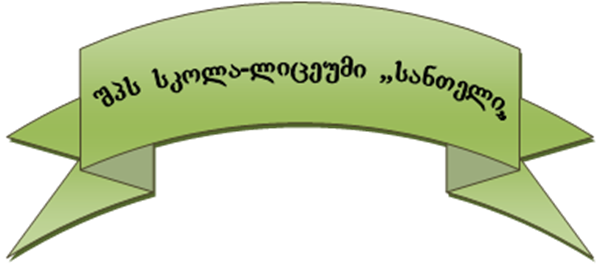 განხილული  და დამტკიცებულიაპედაგოგიური საბჭოს  სხდომაზედირექტორის მონაწილეობითოქმი N- 1   07.09.2022 წ.                            შპს სკოლა-ლიცეუმი სანთელი                      2022-2023  სასწავლო წლის  სასკოლო                                           სასწავლო   გეგმა                                  2022-2023 ს. წ.                                             შესავალი            სკოლა-ლიცეუმი „სანთელი“-ს  სასკოლო სასწავლო გეგმა დაფუძნებულია მე-3თაობის ეროვნულ სასწავლო გეგმაზე  და  გამომდინარეობს სკოლა-ლიცეუმის  მისიიდან .  შეესაბამება  და აზუსტებს  ეროვნულ სასწავლო გეგმაში მოცემულ  საათობრივ დატვირთვას აუცილებელი და მაქსიმალური დატვირთვის ფარგლებში. შედგენილია „ზოგადი განათლების შესახებ“ საქართველოს კანონის, სკოლა-ლიცეუმის წესდების და შინაგანაწესის  მოთხოვნათა გათვალისწინებით. სასკოლო სასწავლო გეგმაში გაზიარებულია ეროვნული სასწავლო გეგმის მთავარი ამოცანა – შექმნას მიზნების მისაღწევი საგანმანათლებლო  გარემო და თანაბრად ხელმისაწვდომი გახადოს რესურსები. ამ მიზნიდან გამომდინარე, იგი ირჩევს პიროვნების განვითარებაზე ორიენტირებულ საგანმანათლებლო  კონცეფციას::საგანმანათლებლო პროცესის ცენტრში დგას თითოეული მოსწავლე, მისი განვითარების პროცესი და მიღწეული შედეგი;გათვალისწინებულია მოსწავლის მზაობა, ასაკთან შესაფერისი  ინტერესები, ფიზიკური და ფსიქიკური შესაძლებლობები;შედეგზე ორიენტირება გულისხმობს მოსწავლისათვის მიწოდებული ინფორმაციის არა მხოლოდ დამახსოვრებას, არამედ ამ ინფორმაციის მყარ, დინამიურ და ფუნქციურ ცოდნად გარდაქმნას, ანუ მოსწავლეთა აღჭურვას ქმედითი ცოდნით.სწავლისა და სწავლების ძირითადი ასპექტები და საგანმანათლებლო   პროცესის   ორგანი-ზება  რეგულირდება სკოლა-ლიცეუმის დირექტორის ადმინისტრაციულ-სამართლებრივი აქტით - ბრძანებით   დამტკიცებული „ შინაგანაწესით.“       სასწავლო პროცესის რეგულირების წესში ცვლილებები, სასწავლო წლის განმავლობაში ზემდგომი ორგანოებიდან მიღებული ახალი რეგულაციებისა და სკოლა-ლიცეუმის საჭირო-ებიდან გამომდინარე,  განხორციელდება  დირექტორის ადმინისტრაციულ-სამართლებრივი აქტით.     სკოლა-ლიცეუმის  დირექცია უზრუნველყოფს სასკოლო სასწავლო გეგმის სრული ვერსიის თანაბარ  ხელმისაწვდომობას.  სასწავლო წლის ბოლოს: ტარდება  ყველა დაინტერესებული მხარისთვის  ტრადიციული შეხვედრები მომავალი სასწავლო წლის დაგეგმვის მიზნით, ინფორმაცია ზიარდება  სკოლა-ლიცეუმის ვებგვერდით santeli.ge  და კლასის დამრიგებლების მეშვეობით  2022-2023 სასწავლო  წელს  სკოლა-ლიცეუმი  საგანმანათლებლო  პროცესს განახორციელებს  დაწყებითი ,  საბაზო  და საშუალო   საფეხურებზე   I-XII კლასებში სახელმწიფო ენაზე.         სკოლა-ლიცეუმში დადგენილია 5-დღიანი სასწავლო კვირა                                      თავი 1.     1. სასკოლო   სასწავლო   გეგმის   ნაწილები:ა) სკოლის მისია;ბ) სასკოლო საათობრივი ბადე;გ) გრიფმინიჭებული სასკოლო სახელმძღვანელოების ნუსხა კლასების/დონეებისა და საგნების         მიხედვით;დ) მოსწავლის აკადემიური მიღწევის შეფასების წესები (რომელიც განსაზღვრავს ვადებსა და       პირობებს გაცდენილი შემაჯამებელი დავალებების აღდგენისთვის, საშემოდგომო       გამოცდების ჩატარებისთვის და სხვა);ე) ეროვნული სასწავლო გეგმით გათვალისწინებული დამატებითი საგანმანათლებლო     მომსახურების ჩამონათვალი და აღწერილობა;ვ) ეროვნული სასწავლო გეგმით გაუთვალისწინებელი დამატებითი საგანმანათლებლო და      სააღმზრდელო მომსახურების ჩამონათვალი და აღწერილობა;ზ).პროფესიული ორიენტაციისა და კარიერის დაგეგმვის გაკვეთილების ჩატარების განრიგი:    8-გაკვეთილი მე-9 კლასში, 4 გაკვეთილი მე-11 კლასში. სკოლაში,  ასევე პროფორიენტაციისა       და კარიერის დაგეგმვის პროგრამით გათვალისწინებული სხვა აქტივობების განრიგი: მათ    შორის საგანმანათლებლო დაწესებულებებისა და დასაქმების ობიექტებში ექსკურსიების და     სხვადასხვა პროფესიის წარმომადგენლებთან  შეხვედრების განრიგით).ეროვნულ სასწავლო გეგმაზე დაყრდნობით შემუშავებული ინდივიდუალური სასწავლო     გეგმა სპეციალური საგანმანათლებლო საჭიროებების მქონე მოსწავლეთათვის, ასეთის     საჭიროების შემთხვევაში.;     ა) სკოლის   მისია             სკოლა-ლიცეუმი „სანთელი“ს მისია და ხედვა შეესაბამება ზოგადი განათლების ეროვნულ მიზნებს.  მოსწავლეზე ორიენტირებულ საგანმანათლებლო გარემოს ჩამოყალიბებას და სასწავლო პროცესში საკუთარი პოტენციალის რეალიზების საშუალებას.  მზაობას საჭირო ცოდნით  ახალი გამოწვევების მისაღბად. საგანთა სწავლა-სწავლების საფუძველზე მყარი, დინამიური  და ფუნქციური ცოდნის კონსტრუირებას, აქტიური მოქალაქის ფორმირებას; მოაზროვნე, მაძიებელი, წიგნიერი და პასუხისმგებლობის გრძნობის მქონე  პიროვნების ჩამოყალიბებას ;სამშობლოს სიყვარულის, ურთიერთ პატივისცემის  გრძნობების  გაღვივებას.          სკოლის მისიის, ხედვა და ღირებულებები შემუშავებულია და გაზიარებულია სასკოლო საზოგადოების მიერ . სკოლა-ლიცეუმი განახორციელებს სწავლა/სწავლების ხარისხის ამაღლებას, მოსწავლის კანონით გათვალისწინებული უფლებების დაცვას, სადამრიგებლო პროგრამების, საგნობრივი კათედრების, მშობელთა კომიტეტის, სასწავლო-აღმზრდელობითი პროცესის შემადგენელი სხვა კომპონენტების, ეფექტური საქმიანობის, მაღალკვალიფიციური პედაგოგების დასაქმების, მცირე კონტიგენტიანი კლასების ფუნქციონირების შესაბამისად.             ა.1. სკოლა-ლიცეუმის mizani:  გამომდინარეობს ზოგადი განათლების ეროვნული მიზნებიდან. ისინი განსაზღვრავს იმ ზოგად უნარებსა და ღირებულებებს, რომელთა განვითარება-ჩამოყალიბებას  ყველა საგანში შეძენილი ცოდნა უნდა ემსახურებოდეს. სკოლა-ლიცეუმი შექმნის ისეთ საგანმანათლებლო სივრცეს,, რომელიც უზრუნველყოფს განათლებული, ინტელექტუალური, ზნეობრივად ჩამოყალიბებული და სოციალურად ადაფტირებული პიროვნების აღზრდას, რაც გულისხმობს: სასწავლო  პროცესი ეფუძნება მოსწავლეზე ზრუნვასა და მხარდაჭერას;მოსწავლეზე ორიენტირებულ სწავლისა და სწავლების ხარისხის ამაღლებას;მყუდრო, სასიამოვნო და უსაფრთხო გარემოს შექმნას; ინგლისური ენის განსხვავებული სქემით  სწავლებას დაწყებითი, საბაზო და საშუალო საფეხურის ყველა კლასში, რომელიც ემსახურება საქართველოს მისწრაფებას გახდეს ევროპის ოჯახის სწორუფლებიანი წევრი;სერთიფიცირებული პედაგოგებით დაკომპლექტებას;მოსწავლეთა კანონით გათვალისწინებული  უფლებების დაცვასა და გარანტიების უზრუნველყოფას.               ა.2.   საგანმანათლებლო  ამოცანები:უზრუნველყოს ინკლუზიური, უსაფრთხო და პოზიტიური  სასწავლო გარემოს შქმნა.უზრუნველყოს ხარისხიანი განათლება სწავლების ყველა საფეხურზე, მე-3 თაობის ეროვნული სასწავლო გეგმით გათვალისწინებული ცოდნის, უნარ-ჩვევებისა და დამოკიდებულებების განმტკიცება;განახორციელოს მოსწავლეზე ორიენტირებული სწავლება პედაგოგიური პერსონალის ინტელექტუალური  რესურსებით, გამოიყენოს სწავლების აღიარებული თანამედროვე  მეთოდები,  დამამთავრებელი კლასის მოსწავლეთა მოთხოვნების გათვალისწინებით განახორციელოს ტექნიკური, ჰუმანიტარული და საბუნებისმეტყველო პროფილით სწავლება;უზრუნველყოს , ინგლისური ენის გაღრმავებული სწავლებაუზრუნველყოს ერთიანი ეროვნული გამოცდებისათვის და საზღვარგარეთ სწავლის გასაგრძელებლად კონკურენტუნარიანი აბიტურიენტების მომზადება.              ა.3. სკოლა განახორციელებს:დამამთავრებელი კლასის მოსწავლეთა მოთხოვნების გათვალისწინებით  ტექნიკური, ჰუმანიტარული და საბუნებისმეტყველო პროფილით სწავლებას:უცხოური ენების გაღრმავებულ სწავლებას ენის ფლობის დონეების მიხედვით ;მოსწავლეთა შეფასებას ინოვაციური სისტემით –  სასკოლო წერებით (ქვიზებით) და სამოტივაციო რეიტინგული სისტემით:მოსწავლეთა შემოქმედებითი აქტივობისათვის: შემეცნებით, საკონკურსო, მედია-პროექტებში და სასწავლო პროექტებში აქტიურ ჩართვას, თვითმმართველობის განვითარებას:თანამშრომელთა მოტივაციისათვის: წახალისებისა და მონიტორინგის არსებული სისტემების მუდმივ სრულყოფას;.                      სასწავლო წლის კალენდარის  განმარტება   - 1                      დანართი 1შენიშვნა: სემესტრის დაწყება-დამთავრებისა და არდადეგების ხანგრძლივობის შესახებ თარიღის დადგენისას სკოლა -ლიცეუმი  ხელმძღვანელობს საქართველოს შრომის კოდექსით გათვალისწინებული უქმე დღეებითა და საქართველოს განათლებისა და მეცნიერების სამინისტროს  რეკომენდაციით. ზამთრის არდადეგები დაიწყება  2022 წლის  30  დეკემბრიდან  და გაგრძელდება 2023წლის 16 იანვრამდე. საგაზაფხულო არდადეგები დაიწყება 2023 წლის 08 მარტიდან 14 მარტის ჩათვლით.  სასწავლო წლის კალენდარის განმარტება სრული ზოგადი განათლება მოიცავს სამ  საფეხურს და  12-წლიან სწავლებას. სრული ზოგადი განათლების საფეხურებია:დაწყებითი საფეხური  I-VI კლასები, საბაზო  საფეხური    VII-IX კლასებისაშუალო  საფეხური  X-XII კლასები.შენიშვნა: საქართველოს ზოგადი განათლების საფეხურების შესაბამისობა განათლების კლასიფიცირების საერთაშორისო სტანდარტის (ISCED) დოკუმენტებთან შემდეგნაირია:1.დაწყებითი საფეხური - Primary education (ISCED level 1), 2.საბაზო საფეხური - Lower secondary education (ISCED level 2), 3.საშუალო საფეხური - Upper secondary education (ISCED level 3).                              დაწყებითი საფეხურის მისია:	ა) შეუქმნას მოსწავლეს პირობები საგანთა თანამიმდევრული სწავლა-სწავლების გზით მოსწავლის გონებრივი, ფიზიკური, ემოციური და სოციალური განვითარებისათვისბ) ჩამოუყალიბოს მოსწავლეს  სწავლისადმი პოზიტიური დამოკიდებულება, საბაზისო უნარების - წიგნიერებისა და რაოდენობრივი წიგნიერების განვითარების ხელშეწყობა; გ) სასკოლო გარემოსა და სწავლის მიმართ დადებითი დამოკიდებულების ჩამოყალიბება, ცნობისმოყვარეობის ცოდნისმოყვარეობაში გადაზრდა და მოსწავლის მომზადება საბაზო საფეხურისთვის                                  საბაზო საფეხურის მისია:საბაზო საფეხურის მისიაა საგანთა სწავლა-სწავლების საფუძველზე მყარი, დინამიკური და ფუნქციური ცოდნის კონსტრუირება, მოსწავლის ინტერესებისა და მიდრეკილებების გამოვლენა, მოსწავლის დამოუკიდებელი სწავლის უნარისა და შრომისუნარიანობის განვითარება, აქტიური მოქალაქის ფორმირების ხელშეწყობა და საფუძველების შექმნა განათლების მომდევნო საფეხურზე სწავლის გაგრძელებისთვის ან შრომითი საქმიანობისთვის                                  საშუალო საფეხურის მისია:ა) საგანთა გაღრმავებული სწავლების გზით სისტემური ცოდნის კონსტრუირება; ბ) მოაზროვნე, მაძიებელი, ახლის შემოქმედი, წიგნიერი, ინფორმირებული და პასუხისმგებლობის გრძნობის მქონე მოქალაქის ჩამოყალიბება, რომელსაც შეუძლია გადაწყვეტილებების დამოუკიდებლად მიღება, საკუთარი მიღწევების გამოყენება ახალი მატერიალური, ინტელექტუალური თუ სულიერი ღირებულებების შესაქმნელად.გ).მისცეს მოსწავლეს ხარისხიანი სრული ზოგადი განათლება.                დაწყებითი და საბაზო განათლება სავალდებულოა სრული ზოგადი განათლების მიღება გულისხმობს ზოგადი განათლების სამივე საფეხურის ეროვნული სასწავლო გეგმით დადგენილი მიღწევების დონის დაძლევას და შესაბამისი დოკუმენტით სახელმწიფოს მიერ ამის დადასტურებას           ბ)სკოლა-ლიცეუმის საათობრივი ბადე  -1     საათობრივი ბადე მთლიანად ეფუძნება მე-3 თაობის ეროვნული სასწავლო გეგმის მოთხოვნებსა და რეკომენდაციებს, რომელიც   განსაზღვრავს  პედაგოგთა  დატვირთვის   ოდენობას სემესტრების, კლასების და საგნების  მიხედვით, შეტანილია  ცვლილებები და არ ეწინააღმდეგება ესგ-ის მოთხოვნებს,  წარმოადგენს სასკოლო-სასწავლო გეგმის შემადგენელ ნაწილს და  ერთვის მარეგულირებელ დოკუმენტს დანართის სახით.          საათობრივი ბადე  დაწყებითი საფეხურისთვის                                                                                      I-VI კლასი               „კომპიუტერული ტექნოლოგიები“ II-III –IVკლასებში  საგანი სავალდებულო ხდება                                                        2022-2023 წლიდან.               2. საათობრივი ბადე საბაზო საფეხურისთვის                                                                                             VII--I X  კლასები             საათობრივი ბადე  საშუალო საფეხურისთვის                                                              X-XI-XII კლასები საშუალო საფეხურის საათობრივი ბადე მე-10 კლასისთვაის ამქმედდება 2022-2023 სასწ.წლიდან.  შენიშვნა: 1. ყვითელი სვეტი განსაზღვრავს  ეროვნულ სასწავლო გეგმაში გაწერილ საათობრივ  დატვირთვას   სკოლა-ლიცეუმ „სანთელი“სთვის  განკუთვნილი   დაწყებითი  , საბაზო  საშუალო საფეხურის  საათობრივი   ბადის   ცხრილის განმარტებები: I   კლასი                ა)  მუსიკას მოაკლდა 1სთ. დაემატა  ინგლისურს            II     კლასი               ა).სახვითი და გამოყენებით ხელოვნებას  და მუსიკას  მოაკლდა  თითო საათი,                      დაემატა პირველ უცხოურ  ენას - ინგლისურს 2 საათი;             III  კლასი               ა). მუსიკას  მოაკლდა ერთი საათი,                     დაემატა პირველ უცხოურ  ენას - ინგლისურს 1 საათი;              IV კლასი                 ა). მუსიკას მოაკლდა 1 საათი   დაემატა პირველ უცხოურ  ენას - ინგლისურს 1 საათი.             V კლასი                  ა). მუსიკას   მოაკლდა  ერთი საათი  დაემატა პირველ უცხოურ ენას-   ინგლისურს 1 საათი;             VI კლასი                           ა). მუსიკას  მოაკლდა 1 საათი,   დაემატა პირველ უცხოურ  ენას -   ინგლისურს 1 საათი;             VII  კლასი                  ა). მუსიკას  მოაკლდა 1 საათი,   დაემატა პირველ უცხოურ  ენას -   ინგლისურს 1 საათი;             VIII კლასი                  ა).  სამოქალაქო  განათლება  ისწავლება კვირაში 1 საათი მთელი წელი                             ბ). სახვითი და გამოენებითი ხელოვნებას და მუსიკას  მოაკლდა თითოეულს  0,5 სთ.                         სპორტს მოაკლდა 1 სთ.   დაემატა   2 სთ.    პირველ უცხოურ ენას -ინგლისურს.            IX კლასი                   ა). სახვითი და გამოენებითი ხელოვნებას და მუსიკას  თითოეულს  მოაკლდა 0,5 სთ.                     სპორტს მოაკლდა 1 სთ.  დაემატა 1-უცხოურ ენას-ინგლისურს კვირაში 2 სთ.            X კლასი                      ა).სამოქალაქო  განათლება ისწავლება კვირაში   2 საათი                  ბ). არჩევითი საგანი - მსოფლიო კულტურა- ისწავლება კვირაში 2 სთ.                  გ).  სპორტს  მოაკლდა  ერთი საათი. დაემატა 1-უცხოურ ენას - ინგლისურს  კვირაში 1 საათი                 XI კლასი         ა). საგზაო ნიშნები და მოძრაობის უსაფრთხოებას , სპორტს  მოაკლდა  თითოეულს  0,5 სთ .              დაემატა 1-უცხოურ ენას - ინგლისურს კვირაში 1 საათი       ბ). არჩევითი საგანი- ასტრონომია- 1 მოდული- ისწავლება 1-სემესტრი კვირაში 1 სთ.       XII კლასი      ბ).სამოქალაქო თავდაცვა და უსაფრთხოება ისწავლება II სემესტრში ჯამურად           14 საათი.      გ). „სპორტი“ მოაკლდა 1 სთ . დაემატა 1-უცხოურ ენას 1 სთ.    დ).არჩევითი საგანი - ასტრონომია-II მოდული. ისწავლება მე-2 სემესტრში  კვირაში  1სთ.      3.   საათობრივი ბადე  კლასების  მიხედვით  და  შემაჯამებელი    დავალებების                                                                                                                       სავალდებულო საათების რაოდენობა                                                                                                                                                         I  კლასი                     II  კლასიIII  კლასიIV კლასი
                               V კლასი 
                               V1 კლასი VII კლასიVIII კლასიIX კლასიX კლასიმე-10 კლასის საათობრივი ბადე ამოქმედდა 2022-2023 სასწავლო წლიდან        XI კლასი        XII კლასი                  მე-11 და მე-12 კლასის საათობრივი ბადე არ შეცვლილა                       საათობრივი ბადე   - მასწავლებელთა კვირეული დატვირთვა                                              ( გაკვეთილების განრიგი  )                                                                                                                                                                                          დანართი N 3სასკოლო სასწავლო გეგმა მოიცავს თითოეული კლასის გაკვეთილების განრიგს, რომელიც აზუსტებს, კვირის რომელ დღეს და დროის მონაკვეთში, რომელი საგანი ისწავლება, ბადეში  შესაბამისი პედაგოგის მითითებით.სასკოლო გაკვეთილების ცხრილი მოიცავს ეროვნული სასწავლო გეგმით გათვალისწინებულ და გაუთვალისწინებელ, სავალდებულო და არჩევით საგნებს.გაკვეთილების ცხრილშია ჩასმული IX და XI კლასებში სკოლის მიერ პროფესიული ორიენტაციისა და კარიერის დაგეგმვის გაკვეთილები, პროგრამის განხორციელებაზე პასუხისმგებელი პირ(ებ)ის მიერ პროფესიული ორიენტაციისა და კარიერის დაგეგმვის გაკვეთილების ჩატარების განრიგის მიხედვით                                     თავი II                      გ). საგანმანათლებლო რესურსები.გრიფმინიჭებული სასკოლო  და დამხმარე სახელმძღვანელოები;.საგანმანათლებლო ელექტრონული რესურსები: ინტერნეტში ჩართული კომპიუტერები , პროექტორი,  სასკოლო თვალსაჩინოებანი:  რუკები, პლაკატები, მოდელები და  სხვა;ბიბლიოთეკა:  წიგნადი ფონდით  600 ერთეული – მოიცავს სასკოლო სახელმძღვანე-ლოებს,   მხატვრულ, შემეცნებით, სამეცნიერო, მეთოდურ ლიტერატურას, პერიოდულ გამოცემებს ქართულ და უცხოურ ენებზესაბუნებისმეტყველო საგნების – ქიმია, ფიზიკა ბიოლოგია-  ლაბორატორიის              1კომპლექტი                       საგანმანათლებლო რესურსების მართვასკოლა-ლიცეუმი  სასწავლო პროცესში იყენებს მრავალფეროვან საგანმანა-             თლებლო რესურსებს, როგორც მასწავლებლებისათვის,ასევე მოსწავლეებისთვის.სკოლ-ლიცეუმი  უზრუნველყოფს სკოლაში არსებული საგანმანათლებლო           რესურსების ხელმისაწვდომობას მოსწავლეებისა და მასწავლებლებისთვის.სკოლა-ლიცეუმში  მოსწავლეების მაქსიმალური დასაშვები რაოდენობა I-XII- კლასებში არ აღემატება 12- მოსწავლეს.მოსწავლეებს  ეძლევათ საშუალება, უკეთ ისწავლონ მცირე კონტიგენტიან  კლასში, მასწავლებელს კი, ამ სისტემით ეყოლება მოსწავლეების ისეთი მაქსიმალური რა ოდენობა, რომელიც მისცემს სასწავლო პროცესის ჯეროვნად დაგეგემვისა და სწავლების  ხარისხიან და შედეგზე  გასვლის ორიენტირებულ საშუალებას.              გ) სახელმძღვანელოები, კათედრების მიერ არჩეულია  საქართველოს განათლებისა და               მეცნიერების სამინისტროს  მიერ გრიფმინიჭებული სახელმძღვანელოების  ნუსხიდან              და დამტკიცებულია პედაგოგიური საბჭოს მიერ.. დანართი-4                     2022-2023 ს.წ. განმავლობაში გამოსაყენებელი დამხმარე           ლიტერატურის ჩამონათვალი  კლასებისა და საგნების მიხედვითდანართი-5თავი III                  დ). მოსწავლის აკადემიური მიღწევის შეფასების წესებიზოგადი ნაწილიმესამე თაობის ეროვნული სასწავლო გეგმის დანერგვისა და განვითარების პროცესში „ახალი სკოლის მოდელის“ მიერ შემოთავაზებული ყველა ელემენტი: კომპლექსური დავალება, სამიზნე ცნება და მასთან დაკავშირებული მკვიდრი წარმოდგენები, თემატური მატრიცა, ტაქსონომიაზე დაფუძნებული შეფასების რუბრიკა – ხელს უწყობს მოსწავლეთა აკადემიური მოსწრების გაუმჯობესებას მოსწავლის შეფასების მიზანია სწავლა-სწავლების ხარისხის მართვა, რაც გულისხმობს სწავლის ხარისხის გაუმჯობესებაზე ზრუნვასა და მონიტორინგს.                        მოსწავლის შეფასების მიზანი, პრინციპები და მიდგომები:მოსწავლის მიღწევები ფასდება სამი მნიშვნელოვანი ასპექტის გათვალისწინებით:როგორ ფლობს ფაქტობრივ მასალას (დეკლარაიული ცოდნა);როგორ ახორციელებს პროცედურებს (პროცედურული ცოდნა);რამდენად შეუძლია ნასწავლის რეალურ ცხოვრებაში გამოყენება (პირობისეული ცოდნა).      რაც გულისხმობს,მოსწავლის აკადემიური მიღწევის შეფასება უნდა იყოს ხშირი და მრავალმხრივი; მან ხელი უნდა შეუწყოს: მოსწავლეთა მრავალმხრივ განვითარებას, მათი შესაძლებლობების გამოვლენას, სხვადასხვა პოტენციალის მქონე მოსწავლეთათვის თანაბარი პირობების შექმნას. მოსწავლე უნდა შეფასდეს სხვადასხვა ფორმის (ესსე, პროექტის მომზადება, ზეპირი გამოსვლა, ექსპერიმენტის ჩატარება, ცდის ჩატარება, წარმოდგენა, წერითი, ფერწერული ან სხვა ტიპის ნამუშევარი, არგუმენტირებული მსჯელობა და სხვ.)უნდა შეფასდეს არა მარტო ინფორმაციის ფლობა, არამედ შეძენილი უნარ-ჩვევები, აზროვნების დემონსტრირების ფორმები და სხვა. შეფასების ტიპები:შპს სკოლა -ლიცეუმში გამოიყენება ორი ტიპის შეფასება: განმსაზღვრელი და განმავითარებელი. განმსაზღვრელი შეფასება აკონტროლებს სწავლის ხარისხს, ადგენს მოსწავლის მიღწევის დონეს ეროვნული სასწავლო გეგმით განსაზღვრულ მიზნებთან მიმართებაში. განმსაზღვრელ შეფასებაში იწერება ქულა. განმავითარებელი შეფასება აკონტროლებს თითოეული მოსწავლის განვითარების დინამიკას და ხელს უწყობს სწავლის ხარისხის გაუმჯობესებას. განმავითარებელი შეფასებისას გამოიყენება ისეთი საშუალებები, როგორიცაა სიტყვიერი კომენტარი, რჩევა-დარიგება, დაკვირვების ფურცელი, თვითშეფასებისა და ურთიერთშეფასების სქემა და სხვ.I-IVკლასებში და V კლასის I სემეტრში მოსწავლე არ ფასდება განმსაზღვრელი შეფასებით. ამ კლასებში სემესტრის ბოლოსა და წლის ბოლოს კლასის დამრიგებელმა, საკუთარი და სხვა მასწავლებლებისაგან მიღებული ინფორმაციის საფუძველზე, უნდა შეავსოს განმავითარებელი შეფასების ცხრილი, რომელიც ეფუძნება ეროვნულ სასწავლო გეგმას და საგნის სტანდარტს. აკადემიური მიღწევის დონეები და შეფასების სისტემაI-IV კლასებსა და V კლასის პირველ სემესტრში მხოლოდ განმავითარებელი შეფასება გამოიყენება. ამ კლასებში წლის ბოლოს საგნის მასწავლებლებმა უნდა დაწერონ მოსწავლის მოკლე წერილობითი შეფასება, რომელშიც დაახასიათებს მოსწავლეს, აღნიშნავს მის წარმატებებს და მიუთითებს, რაში სჭირდება მოსწავლეს დახმარება საკუთარი შესაძლებლობების უკეთ გამოსავლენად. კლასის დამრიგებელმა, საკუთარი და სხვა მასწავლებლებისაგან მიღებული ინფორმაციის საფუძველზე, IV კლასის ბოლოს უნდა დაწეროს შემაჯამებელი წერილობითი შეფასება.V კლასის მეორე სემესტრსა და VI-XII კლასებში განმავითარებელი და განმსაზღვრელი შეფასება გამოიყენება. მოსწავლე ფასდება ათქულიანი სისტემით, ყველაზე დაბალი ქულა არის 1, ხოლო ყველაზე მაღალი ქულა - 10. V-XII კლასებში სპორტის საგნობრივ ჯგუფში გაერთიანებულ საგნებში, საგანში „საგზაო ნიშნები და მოძრაობის უსაფრთხოება“ და არჩევით საგნებში მოსწავლე ფასდება ჩათვლის სისტემით: ჩაეთვალა/არ ჩაეთვალა.შეფასება კომპონენტების მიხედვით:სემესტრის განმავლობაში მოსწავლეები ფასდებიან შემდეგი სამი კომპონენტის მიხედვით:ა) მიმდინარე საშინაო დავალება;ბ) მიმდინარე საკლასო ავალება;გ) შემაჯამებელი დავალება.მასწავლებელს შეუძლია სემესტრის განმავლობაში განმავითარებელი შეფასება გამოიყენოს ნების-მიერ კომპონენტში. სემესტრის განმავლობაში განმსაზღვრელი შეფასებით მოსწავლეები ფასდებიან შემდეგ კომპონენტებში:ა) მიმდინარე საკლასო დავალება (V კლასის მეორე სემესტრი, VI-XII კლასები),ბ) მიმდინარე საშინაო დავალება (VII-XII კლასები),გ) შემაჯამებელი დავალება (V კლასის მეორე სემესტრი, VI-XII კლასები).      I-VI-კლასებში საშინაო დავალების კომპონენტში გამოიყენება მხოლოდ               განმავითარებელი შეფასება.      I-IVკლასებსა და V კლასის პირველ სემესტრში საკლასო და შემაჯამებელ               დავალებათა კომპონენტებში გამოიყენება მხოლოდ განმავითარებელი შეფასება.         V კლასის მეორე სემესტრსა და VI-XII კლასებში საკლასო და შემაჯამებელ დავალებათა             კომპონენტებში გამოიყენება როგორც განმსაზღვრელი, ასევე განმავითარებელი შეფასება. შემაჯამებელი დავალებები: შემაჯამებელი დავალების კომპონენტში სავალდებულოა კომპლექსური, კონტექსტის მქონე დავალებების გამოყენება (მაგ., ესეს დაწერა, პროექტის მომზადება, ლაბორატორიული კვლევის ჩატარება, რეფერატის  დაწერა, ამოცანის ამოხსნა, სახვითი და გამოყენებითი ხელოვნების ნიმუშის შექმნა, მოთხრობის შედგენა, მონაცემთა ბაზის შექმნა, კონკრეტული პრობლემის გადაჭრა, საველე-გასვლითი სამუშაოს ან სასწავლო  ექსკურსიის ანგარიშის მომზადება და სხვ.). ამგვარ დავალებაში შესრულებული სამუშაოს მრავალმხრივი შეფასებისათვის პედაგოგმა უნდა შეიმუშავოს მოსწავლეების შეფასების კრიტერიუმებიშემაჯამებელი დავალებების ნიმუშები ინახება სამი წლის განმავლობაში.                შემაჯამებელი დავალების შეფასების რუბრიკის შედგენისას მასწავლებელმა უნდა გაითვალისწინოს რამდენიმე მნიშვნელოვანი პუნქტი:შემაჯამებელმა დავალებამ უნდა შეაფასოს ის, რაც მოსწავლეებმა კონკრეტული თემის გავლის შედეგად ისწავლეს;შეფასების კრიტერიუმები წინასწარ ცნობილი უნდა იყოს მოსწავლეთათვის;შეფასების კრიტერიუმები უნდა იყოს ნათელი და არ იძლეოდეს ინტერპრეტირების საშუალებაშეფასების რუბრიკაში გათვალისწინებული უნდა იყოს სტანდარტის ის შედეგები, რომლის ათვისებასაც ემსახურებოდა გავლილი თემა;შეფასების კრიტერიუმებს შორის ქულები გადანაწილებული უნდა იყოს გონივრულად. სკოლა-ლიცეუმის V კლასის მეორე სემესტრის, VI კლასის და საბაზო-საშუალო საფეხურების თითოეული საგნისათვის, განსაზღვრავს სემესტრის განმავლობაში ჩასატარებელი შემაჯამებელი დავალებების სავალდებულო მინიმალურ რაოდენობას, რომელიც შესაბამისობაშია ეროვნულ სასწავლო გეგმასთან:                                                                                                                                დანართი   6.                     2022-2023 ს.წ.   შემაჯამებელი დავალებების   სავალდებულო რაოდენობა (დაზუსტებული)შემაჯამებელი დავალებების ტიპები:შემაჯამებელი დავალებების ტიპები განისაზღვრება საგნობრივი კათედრების მიერ. გაწერილია თითოეული მასწავლებლის შემაჯამებელი სამუშაოების გეგმის ამსახველ პორტფოლიოში. გამოკრულია თითოეულ კლასში მოსწავლისთვის თავალსაჩინოდ, როგორც შემაჯამებელი სამუშაოების გრაფიკი, ასევე შეფასების კრიტერიუმები. პარალელურ კლასებში, საგნობრივი კათედრების მიერ, შემაჯამებელი დავალებები დაგეგმილია ერთი სქემის მიხედვით და არ არის თვისებრივად/შინაარსობრივად განსხვავებული..შემაჯამებელი დავალებებიs ჩატარების გრაფიკი განისაზღვრა საგნობრივი კათედრების მიერ მოწოდებული ინფორმაციის საფუძველზე. განრიგი განსაზღვრულია საგნების საათობრივი დატვირთვის და საორიენტაციო თემების შესაბამისად. შემაჯამებელი დავალებების ჩატარების გრაფიკი სასკოლო-სასწავლო გეგმას თან ახლავს დანართის სახით (იხ. დანართი N4)მოსწავლე ვალდებულია შეასრულოს სკოლის მიერ განსაზღვრული და კლასში ჩატა-რებული ყველა შემაჯამებელი დავალება შპს სკოლა-ლიცეუმის მიერ განსაზღვრულია შემაჯამებელი დავალებების აღდგენის წესი: თუ მოსწავლე, გაცდენის გამო არ შეასრულებს რომელიმე შემაჯამებელ დავალებას იგი ვალდებულია მიმდინარე სემესტრის დასრულებამდე აღადგინოს გაცდენილი შემაჯამებელი დავალება არასაგაკვეთილო დროს.სკოლის თითოეული მასწავლებელი სემესტრის ბოლოს საგნობრივ კათედრას წარუდგენს ჩატარებული შემაჯამებელი დავალებების ამსახველ შემდეგ დოკუმენტაციას:პორთფოლიო: მოიცავს მასწავლებლის მიერ კონკრეტულ კლასში ჩატარებული შემაჯამებელი დავალებების დოკუმენტაციას: შემაჯამებელი დავალების ნომერი, შემაჯამებელი დავალების პირობა, საგნის სტანდარტის შედეგი/შედეგები, რომლის შეფასებასაც ემსახურება კონკრეტული შემაჯამებელი დავალება; კრიტერიუმები, რომლითაც შეფასდება ეს დავალებები, ასევე, მოსწავლის მიერ შესრულებული და მასწავლებლის მიერ შეფასებული შემაჯამებელი დავალების ორი ნიმუში ან შესრულებული შემაჯამებელი დავალების ამსახველი ვიზუალური მასალა. შემაჯამებელი სამუშაოების ანალიზის ფორმა: მოიცავს კლასში ჩატარებული თითოეული შემაჯამებელი დავალების რაოდენობრივ მონაცემებს - საშუალო ქულას, თითოეული შემაჯამებელი დავალების თვისებრივ ანალიზს, გასაუმჯობესებელ მხარეებს და შემდგომი გაუმჯობესებისთვის რეკომენდაციებს.                                შემაჯამებელი სამუშაოების დაგემვის, წარმართვისა და                                               შეფასების მონიტორინგის მექანიზმიშემაჯამებელი სამუშაოების დაგეგმვის, წარმართვის და მონიტორინგი მიზნით სკოლა-ლიცეუმში შემუშავებულია მექაზნიზმი.სკოლის სასწავლო პროცესისა და ხარისხის მართვის მენეჯერთან. მონიტორინგისთვის შეარჩევს თითოეული საგნობრივი კათედრიდან ერთ შემაჯამებელ დავალებას. შემაჯამებელი სამუშაოს თარიღამდე არაუგვიანეს 5 დღისა, მასწავლებელი მონიტორინგის ჯგუფს აწვდის:მისაღწევ შედეგებს ინდიკატორების მითითებით ესგ-დან, რომლის მიღწევის შეფასებაც დაისახა მიზნად აღნიშნული შემაჯამებელი სამუშაოთი;თავად შემაჯამებელი სამუშაოს დავალებებს (საბოლოო ვერსიას);თითოეული დავალების შეფასების რუბრიკას;შემაჯამებელი სამუშაოს თარიღამდე არაუგვიანეს 2 დღისა:მასწავლებელი, საჭიროების შემთხვევაში, დირექციისგან იღებს და ითვალისწინებს რეკომენდაციებს. შემაჯამებელი სამუშაოს პროცესში:შემაჯამებელი სამუშაოს პროცესის ობიექტურად მიმდინარეობის მონიტორინგის მიზნით, საჭიროების შემთხვევაში, შესაძლებელია, მოხდეს მონიტორინგის ჯგუფის წევრის დასწრება შემაჯამებელი სამუშაოს მიმდინარეობაზე;შემაჯამებელი სამუშაოს ჩატარების შემდეგ:შემაჯამებელი სამუშაოს ობიექტურად შეფასების მიზნით, შესაძლებელია ად-მინისტრაციამ შემთხვევითობის პრინციპით შეამოწმოს მასწავლებლის მიერ შეფა-სებული შემაჯამებელი სამუშაო/.სამუშაოები. მასწავლებლები ყველა მტკიცებულებას აგროვობენ და ინახავენ, რათა საბოლოო შედეგების დადასტურებისას არგუ-მენტირებულად წარმოადგინონ პოზიცია. მაგალითად: ზეპირი გამოკითხვის დროს მტკიცებულება იქნება ვიდეოჩანაწერი, წერილობითი დავალების დროს – გასწორებული ნამუშევრები, პროექტის განხორციელების შემთხვევაში – მოსწავლეთა მიერ შესრულებული დავალებები და ა. შ. მასწავლებელი, კათედრის ხელმძღვანელთან ერთად იღებს უკუკავშირს მონი-ტორინგის ჯგუფისგან შემაჯამებელი სამუშაოს ყველა ეტაპთან დაკავშირებით;მონიტორინგის შედეგებს განიხილავს საგნობრივი კათედრა, მუშაობის შემდგომი გაუმჯობესების მიზნით            შემაჯამებელ  დავალებათა აღდგენის  bade                ქულების გამოანგარიშების წესისაგნის სემესტრული ქულის გამოანგარიშების წესი:ა) მოსწავლის მიერ სემესტრის განმავლობაში შემაჯამებელში მიღებული ქულების ჯამი უნდა გაიყოს მიღებული ქულების რაოდენობაზე;ბ) მიღებული ქულა უნდა დამრგვალდეს მთელის სიზუსტით (მაგ., 6. 15 მრგვალდება 6-მდე, 7. 49 მრგვალდება 7-მდე, 8. 5 მრგვალდება 9-მდე);გ) იმ შემთხვევაში, თუ მოსწავლეს არა აქვს შესრულებული ყველა შემაჯამებელი დავალება, მისი სემესტრული ქულის გამოსაანგარიშებლად მიღებული ქულების ჯამი უნდა გაიყოს მიღებული ქულებისა და შეუსრულებელი შემაჯამებელი დავალებების რაოდენობის ჯამზე.                       საგნის წლიური ქულის გამოანგარიშების წესი:ა) საგნის წლიური ქულის გამოსაანგარიშებლად საგნის სემესტრული ქულების ჯამი     იყოფა ორზე;ბ) საგნის წლიური ქულა მრგვალდება მთელის სიზუსტით (მაგ., 7. 25 მრგვალდება 7-მდე,        4. 49 მრგვალდება 4-მდე, 9. 5 მრგვალდება 10-მდე);გ) თუ მოსწავლეს, სხვა სკოლიდან სემეტრის მიმდინარეობისას გადმოსვლის გამო, მოუხდება განსხვავებული საგნების სწავლა და მანამდე ნასწავლ საგანში მიღებული აქვს შეფასება, რომლის საშუალო არითმეტიკული არის 5. 0 ან მეტი, ეს ქულა დაუფიქსირდება ნასწავლი საგნის სემესტრულ/წლიურ ქულად (თუ საგნის სწავლება მეორე სემესტრში არ გრძელდება). ამასთან, სკოლა ვალდებულია შეაფასოს მოსწავლე ახალ საგანში, თუ ეს ესწრება სემესტრის დასრულებამდე;დ) მოსწავლის მიერ სემესტრის დასრულების შემდეგ სკოლაში გადმოსვლის გამო, განსხვავებული საგნების სემესტრული ქულები აღირიცხება, როგორც ორი დამოუკიდებელი საგნის წლიური ქულა. საფეხურის საერთო ქულის გამოანგარიშების წესი:ა) საფეხურის ქულის გამოთვლისას ჯამდება საფეხურის მანძილზე ნასწავლი ყველა საგნის წლიური ქულა და ჯამი იყოფა ქულების საერთო რაოდენობაზე;ბ) საფეხურის საერთო ქულა მრგვალდება მეათედის სიზუსტით (მაგ., 6. 43 მრგვალდება 6. 4-მდე, 7. 58 მრგვალდება 7. 6-მდე). კლასისა და საფეხურის დაძლევაკლასი დაძლეულად ჩაითვლება, თუ მოსწავლის მიერ კონკრეტული კლასის თითოეული საგნის წლიური ქულა (დამრგვალების შემდეგ) არის 5.0 ან მეტი და მოსწავლეს მიღებული ყველა სავალდებულო და არჩევით საგანში ჩათვლა რაც აძლევს მას მომდევნო კლასში გადასვლის უფლებას. დაწყებითი საფეხური დაძლეულად ჩაითვლება, თუ მოსწავლის საფეხურის ქულა (დამრგვალების შემდეგ) არის 5.0 ან მეტი და ეროვნული სასწავლო გეგმის შესაბამისად, დაძლეული აქვს V-VI კლასები, რაც აძლევს მას საბაზო საფეხურზე სწავლის გაგრძელების უფლებას.საბაზო საფეხური დაძლეულად ჩაითვლება, თუ მოსწავლის საფეხურის ქულა (დამრგვალების შემდეგ) არის 5.0 ან მეტი და ამ მუხლის პირველი პუნქტის შესაბამისად, დაძლეული აქვს საბაზო საფეხურში შემავალი ყველა კლასი, რაც აძლევს მას საბაზო განათლების ატესტატის აღების ან/და საშუალო საფეხურზე სწავლის გაგრძელების უფლებას.საშუალო საფეხური დაძლეულად ჩაითვლება, თუ მოსწავლის საფეხურის ქულა (დამრგვალების შემდეგ) არის 5.0 ან მეტი და დაძლეული აქვს საშუალო საფეხურში შემავალი ყველა კლასი. რაც აძლევს მას სრული ზოგადი განათლების ატესტატის აღების უფლებას.                       გამოცდის ტიპებისკოლა -ლიცეუმში 2022-2023 სასწავლო წელს შესაძლებელია ჩატარდეს შემდეგი ტიპის            გამოცდები::ა) სემესტრული გამოცდა;ბ) წლიური (სასწავლო წლის დამამთავრებელი) გამოცდა;	        გ)  საშემოდგომო გამოცდა;              დ) ექსტერნატის გამოცდა;სემესტრული გამოცდა ინიშნება მხოლოდ იმ შემთხვევაში, თუ მოსწავლე თვლის, რომ მას უფრო მაღალი შეფასება ეკუთვნის. სემესტრული გამოცდის დანიშვნისთვის მოსწავლის მშობელი/კანონიერი წარმომადგენელი სემესტრის დასრულებიდან ერთი კვირის ვადაში წერილობით მიმართავს სკოლის დირექტორს. დირექტორი განიხილავს საკითხს და იღებს გადაწყვეტილებას მოსწავლის სემესტრულ გამოცდაზე დაშვება-არდაშვების შესახებ. დაშვებაზე უარს დირექტორი პოზიციას დაასაბუთებს წერილობით. მოსწავლის გამოცდაზე დაშვების შემთხვევაში, სკოლამ უნდა მიიღოს შესაბამისი ზომები გამოცდის ობიექტურად და მიუკერძოებლად ჩატარების უზრუნველყოფის მიზნით. გამოცდაზე გასული მოსწავლის საგნის სემესტრული ქულა გამოითვლება შემდეგი წესით: გამოცდის ქულა ემატება საგნის სემესტრულ ქულას და ჯამი იყოფა ორზე. სემესტრული გამოცდა ინიშნება სემესტრის დასრულებიდან არაუგვიანეს 2 კვირის ვადაში.სკოლას უფლება აქვს ერთი აკადემიური წლის განმავლობაში  კლასს დაუნიშნოს გამოცდა არაუმეტეს ორ საგანში. ამავე დროს ერთსა და იმავე საგანში გამოცდებს შორის უნდა იყოს ორწლიანი  შეალედი მაინც.წლიური გამოცდა შეიძლება დაინიშნოს მხოლოდ საბაზო და/ან საშუალო საფეხურზე, რომელიც სასწავლო წლის დაწყებამდე უნდა განისაზღვროს, რომელ კლასში/კლასებში  და რომელ საგანში/საგნებში ჩაატარებს ამ გამოცდას . .სკოლა ვალდებულია  გამოცდაზე შემაჯამებელი დავალების მსგავსი შინაარსიანი, კონტექსტუალიზებული, კომპლექსური დავალებები შესთავაზოს მოსწავლეებს. დაუშვებელია  წლიურ გამოცდაზე არჩევითპასუხიანი ტესტების შეთავაზება. .წლიური გამოცდის ქულა  გავლენას ახდენს საგნის წლიურ ქულაზე. საგნის წლიური ქულის გამოთვლისას წლიური გამოცდის ქულა ემატება საგნის სემესტრულ ქულებს და ჯამი იყოფა სამზე3. საშემოდგომო გამოცდა ინიშნება იმ შემთხვევაში, თუ მოსწავლეს რომელიმე საგანში წლიური ქულა აქვს 5-ზე ნაკლები. სკოლა ოპიზაში საშემოდგომო გამოცდა ტარდება სასწავლო წლის დასრულებიდან არაუადრეს ორი კვირისა და მომდევნო სასწავლო წლის დაწყებამდე მინიმუმ ერთი კვირით ადრე. საშემოდგომო გამოცდამდე მოსწავლეს ეძლევა არანაკლებ 2 კვირის ვადა მომზადებისთვის. სკოლა წინასწარ გაუწევს კონსულტაციებს მოსწავლეს იმ საგანში/საგნებში, რომლებშიც მას დაენიშნა აღნიშნული ტიპის გამოცდა. მოსწავლე საგნის/საგნების წლიურ შეფასებას იღებს საშემოდგომო გამოცდის საფუძველზე. საშემოდგომო გამოცდის ქულა ხდება საგნის წლიური ქულა.    4.ექსტერნატის ფორმით ზოგადი განათლების მიღების წესი და პირობები განისაზღვრება           ანონმდებლობით. მოსწავლის აკადემიური მიღწევის აღიარებასრული ზოგადი განათლების დამადასტურებელი დოკუმენტის − ატესტატის მისაღებად მოსწავლეს დაძლეული უნდა ჰქონდეს საშუალო საფეხურიშეფასების მაღალი დონე (ქულები 9-დან 10-ის ჩათვლით) გულისხმობს სასწავლო წლის ან საფეხურის წარჩინებით დამთავრებას. მოსწავლე, რომლის საშუალო საფეხურის საერთო ქულა არის 10 დამრგვალების გარეშე იღებს ოქროს მედალსა და შესაბამის სერტიფიკატს.მოსწავლე, რომლის საშუალო საფეხურის საერთო ქულა არის 9.8 ან მეტი იღებს ვერცხლის მედალსა და შესაბამის სერტიფიკატს.პირზე, რომელმაც ზოგადი განათლების საშუალო საფეხურის კლასის/კლასების, ან საშუალო საფეხურის ცალკეულ კლასში შემავალი საგნის/საგნების ზოგადსაგანმანათლებლო სასწავლო პროგრამა/პროგრამები წარჩინებით დაძლია ექსტერნატის ფორმით, ოქროსა და ვერცხლის მედალი და შესაბამისი სერტიფიკატები არ გაიცემა.                                                        გაცდენები1. მოსწავლის გაცდენები აღირიცხება მოსწავლეთა გაკვეთილზე დასწრების აღრიცხვის ელექტრონულ ჟურნალში.2. გაკვეთილებზე მოსწავლეთა დასწრების ყოველდღიური აღრიცხვის წარმოებაზე პასუხისმგებელია საგნის მასწავლებელი. თითოეული მასწავლებელი ვალდებულია გაკვეთილის დასაწყისში აღრიცხოს მოსწავლეთა დასწრება.3. თუ საბაზო-საშუალო საფეხურებზე მოსწავლემ სასწავლო წლის განმავლობაში გააცდინა კონკრეტული საგნისთვის კონკრეტული სასწავლო წლის მანძილზე დათმობილი საათების 30% და მეტი, მოსწავლე ფასდება მხოლოდ ექსტერნატის გამოცდის ჩაბარების საფუძველზე.4. კონკრეტული საგნისთვის კონკრეტული სასწავლო წლის მანძილზე დათმობილი საათების 30%-ში არ იანგარიშება ის გაცდენილი დღე/დღეები, როცა ჩატარდა შემაჯამებელი დავალება, თუკი ის მოგვიანებით მოსწავლემ აღადგინა.5. იმ მოსწავლეებისთვის, რომლებიც მონაწილეობენ ეროვნულ და საერთაშორისო სასპორტო, სახელოვნებო ღონისძიებებში, აგრეთვე ეროვნულ და საერთაშორისო საგნობრივ ოლიმპიადებში, სკოლის გაცდენის შემთხვევაში, მოსწავლის კანონიერი წარმომადგენლის წერილობითი მიმართვის საფუძველზე, სკოლის დირექტორი უფლებამოსილია მიიღოს გადაწყვეტილება 38-ე მუხლის მე-3 პუნქტით გათვალისწინებული მოთხოვნების კონკრეტული მოსწავლის მიმართ გაუვრცელებლობის თაობაზე.                  შეფასება  და  გაცდენები   (ცხრილი)                                  შინ სწავლება სკოლა ვალდებულია შინ სწავლების რეჟიმზე გადაიყვანოს ის მოსწავლეები, რომლებიც არ არიან სპეციალური საგანმანათლებლო საჭიროების მქონე მოსწავლეები, მაგრამ საჭიროებენ მკურნალობას ერთ თვეზე მეტი ვადით და აღნიშნული ცნობილი ხდება სკოლისათვის სამედიცინო დაწესებულების მიერ გაცემული ცნობის საფუძველზე. სკოლა ვალდებულია, დაადგინოს განრიგი, რომლის მიხედვითაც სკოლის მიერ განსაზღვრული მასწავლებელი/მასწავლებლები განახორციელებს მოსწავლესთან ვიზიტს. შინ სწავლების პროცესში რეკომენდებულია დისტანციური სწავლების ) ფორმის გამოყენება. მოსწავლის შინ სწავლების შემთხვევაში, სკოლა უზრუნველყოფს შინ სწავლებაზე მყოფი მოსწავლისთვის შესაბამისი კლასის საათობრივი ბადით განსაზღვრული თითოეული საგნისთვის (გარდა სპორტის საგნობრივი ჯგუფით გათვალისწინებული საგნებისა) კვირაში მინიმუმ 1 გაკვეთილის ჩატარებას.  მოსწავლის შინ სწავლების შემთხვევაში, სკოლა უზრუნველყოფს შემაჯამებელი დავალებების ჩატარებაზე/აღდგენაზე მოსწავლისთვის ხელშეწყობას. მოსწავლის შინ სწავლების შემთხვევაში, სპორტის საგნობრივ ჯგუფში შემავალი საგნების შეფასებისას მასწავლებელმა უნდა გაითვალისწინოს მოსწავლის ფიზიკური მდგომარეობა.                               თავი  IVე).    ეროვნული     სასწავლო     გეგმით     გათვალისწინებული                              დამატებითი  საგანმანათლებლო  მომსახურება   არ გვაქვს  .ვ).   ეროვნული   სასწავლო   გეგმით   გაუთვალისწინებელი    დამატებითი                         საგანმანათლებლო  და  სააღმზრდელო  მომსახურების                                              ჩამონათვალი და აღწერილობა -                                              დანართი-7სკოლა-ლიცემი „სანთელი“, მოსწავლეთა მშობლების მოთხოვნით მოსწავლეებს სთავაზობს ,ეროვნული სასწავლო გეგმით გაუთვალისწინებელი დამატებითი   საგანმანა-თლებლო სააღმზრდელო მომსახურებას  სხვადასხვა მიმართულებით, რომლის მიზანია „ხელს უწყობდეს ზოგადი განათლების ეროვნული მიზნებისა და შესაბამისად, ეროვნული სასწავლო გეგმით განსაზღვრული მიზნების მიღწევას“. (ე.ს.გ.მუხლი 12, 1 პუნქტის 11  პუნქტი) თითოეული ინდივიდის ინტელექტისა და მისწრაფებათა გამოვლინება, მოსწავლეთათვის თანამედროვე ღირებულებათა სფეროს გაფართოება, სწავლების მიზნობრივი მიმართულე-ბების ორიენტირის კოორდინირება, თავისუფალი დროის სწორი მართვის ჩამოყალიბება. 
ზემოაღნიშნული  მომსახურების მიზანია  ხელი შეუწყოს მოზარდების თვითშემოქმედებისა და ესთეტიკური აღზრდისათვის სასარგებლო პრაქტიკული უნარ-ჩვევების ჩამოყალიბებას, თავისუფალი დროისადმი რაციონალური და შემოქმედებითი მიდგომის განვითარებას.. თანადგომის, ურთიერთპატივისცემის, პრობლემის ერთობლივი გადაწყვე-ტის, გუნდური მუშაობის უნარ-ჩვევების  ჩამოყალიბებას..
            ეროვნული სასწავლო გეგმით გაუთვალისწინებელი დამატებითი  საგანმანათლებლო და სააღმზრდელო მომსახურება განხორციელდება   შემდეგი  მიმართულებებით.:   
          1. სკოლა-ლიცეუმი „სანთელი“ I-1V კლ.მოსწავლეებს, მშობლების თხოვნის გათვალის-წინებით,   სთავაზობს  დამატებით საგანმანათლებლო მომსახურეობას დღის მეორე ნახევარში  ე.წ.   გახანგრძლივებული  სწავლების ჯგუფს,   რომელსაც ხელმძღვანელობს  მასწავლებელი., სადაც    მოსწავლეები უზრუნველყოფილნი იქნებიან საშინაო დავალებების (გაკვეთილების) მომზადებით მასწავლებლის მეთვალყურეობით და საჭიროების შემთხვევაში მისი დახმარე-ბით..  დაუსრულებელი სამუშაოს შემთხვევაში კი – ეძლევათ  რეკომენდაციები   შეუსრუ-ლებელი  დავალებების ირგვლივ სახლში მოსამზადებლად.   გახანგრძლივებული დღის ჯგუფის რეჟიმი                                        I კლასისთვის1. 13.00 – 14.00 აქტიური დასვენება.2. 14.00 – 15.00   წერითი საშინაო დავალების მომზადება.3. 15.00 – 16.00   ზეპირი დავალების შესრულება მოსწავლის                                 შესაძლებლობებიდან გამომდინარე                     .4.  16.00  -17.00  -ორშაბათი - საბავშვო ჟურნალების მიმოხილვა                              სამშაბათი –   სხვადასხვა ინტელექტუალური თამაში                                ოთხშაბათი – მოძრავი თამაშები	                              ხუთშაბათი – წიგნი ჩემი მეგობარი“ მხატვრული ნაწარმოებების                                                                        წაკითხვა                              პარასკევი   –   ანიმაციური  ფილმის ჩვენება.გახანგრძლივებული  დღის ჯგუფის რეჟიმი   II-III-IV კლასებისთვის.1.13.00 – 13.30 აქტიური დასვენება.2. 13.30 – 14.00  საშინაო დავალებების მომზადება.3. 14.00 – 15.00  წერითი საშინაო დავალების მომზადება.4. 16.00  -17.00  ზეპირი დავალების შესრულება მოსწავლის                              შესაძლებლობებიდან გამომდინარე4. 15.00 – 16.00  ორშაბათი – საბავშვო ჟურნალების მიმოხილვა.                           სამშაბათი –   სხვადასხვა ინტელექტუალური თამაში                              ოთხშაბათი – მოძრავი თამაშები	                           ხუთშაბათი – „წიგნი ჩემი მეგობარი“ მხატვრული ნაწარმოებების                                                                   წაკითხვა                           პარასკევი –     ანიმაციური ფილმის ჩვენება- სხვადასხვა                             2. სპორტული ტანვარჯიშის წრე            დღეები: ორშაბათი -ხუთშაბათი 14.30 სთ-დან  15.30 სთ-მდე                                           მწვრთნელი:  ელენე ზურაბიშვილი        აღნიშნული წრის მიზანია ჩააბას მოსწავლე ფიზიკურ აქტივობებში და ამ გზით შეუწყოს ხელი მის ფიზიკურ განვითარებას; გააცნობიერებინოს მას ჯანსაღი ცხოვრების მნიშვნელობა ადამიანის ცხოვრებაში; გამოუმუშავოს  ისეთი სამოქალაქო უნარ-ჩვევები, როგორებიცაა დამოუკიდებლად გადაწყვეტილებების მიღება, პასუხისმგებლობა, კონსტრუქციული თანამშრომლობა, შემწყნარებლობა და სხვა.               თავისუფალი დროის გონივრულად დაგეგმისათვის სკოლაში                                                  შექმნილია შემდეგი  წრეები :                                         1. ჭადრაკის   წრე	       ჭადრაკი, როგორც   გონების ვარჯიში, ლოგიკური და თანამიმდევრული აზროვნების განვითარების ერთ-ერთი საშუალებაა.         ჭადრაკის სწავლება მოიცავს თამაშის წესების, მისი ცალკეული სტადიებისა და მათი გათამაშების პრინციპების ცოდნას, აგრეთვე ჭადრაკის თეორიის სხვა მნიშვნელოვანი საკითხების ანალიზს;         მიზანი:  ჭადრაკი ავარჯიშებს მოსწავლის გონებას, ხელს უწყობს ცოდნის შედეგების გაუიმჯობესებას მათემატიკაში, აჩვევს ლოგიკურ და თანმიმდევრულ აზროვნებას, იძლევა შემოქმედებითი აქტივობების მდიდარ შესაძლებლობებს. მოსწავლეები ეჩვევიან პოზიციის შეფასებას, ვარიანტების გათვლას, ადგენენ თამაშის გეგმებს. ასევე, ნათამაშები პარტიების გარჩევის ასევე, მოსწავლეები ეჩვევიან დაშვებული შეცდომების ანალიზს, ნათამაშები პარტიების გარჩევას, ჭადრაკი აჩვევს მოსწავლეებს ფიქრს, მან ხომ გონებაში უნდა გათვალოს მეტოქისთვის ახალი და მოულოდნელი ვარიანტი. გამოჩენილი ქართველი მოჭადრაკეების პარტიების გარჩევა ეხმარება მათ უფრო უკეთ დაეუფლონ ჭადრაკის თამაშის უნარ-ჩვევებს.            ჭადრაკის პროგრამა         1.  ჭადრაკის თამაშის ისტორია;        2.  ქართული საჭადრაკო სკოლა;         3.  გამოჩენილი ქართველი მოჭადრაკეები;        4.	 ჭადრაკის დაფა, ნოტაცია, ფიგურები, სვლები;        5.	 ქიში, შამათი, პატი, ერთსვლიანი შამათები, ფიგურათა პირობითი ღირებულება;       6. 	 შამათი ორი ეტლით, ლაზიერით, ეტლით;        7.	 ყაიმი, მუდმივი ქიში, შამათის მუქარის შექმნა, დაცვა;        8.	 დებიუტი, ტიპიური შეცდომები დებიუტში;        9.	 ჭადრაკში ვაჟთა და ქალთა ჩემპიონატების ისტორია;      10.  პრაქტიკული  თამაში              ჰუმანიტარულ-  აღმზრდელობითი  მუშაობა საჭადრაკო   მასალის   გაცნობა   ზღაპრის  საუალებით; საჭადრაკო   მასალასთან  დაკავშირებით  თამაში; პოზიციების   დამახსოვრება   დაფაზე  და  ზეპირად ; კონკურსი  ჯგუფებს  შორის  ,,ვინ  უკეთესად  დაეუფლა  ჭადრაკს’’ საყოფაცხოვრებო  ანდაზები: ასჯერ  გაზომე და ერთხელ გაჭერი’’,,ხერხი სჯობია  ღონესა თუ  კაცი მოიგონებსა’’  და  სხვა   გამოიყენება  თამაშის  დროს;    მასობრივი     საქმიანობა   1.   კონკურსები   ამოცანებისა  და  ეტიუდების  ამოხსნაში   2.   ტურნირებზე  გაყვანა ჭადრიკის  სასახლესა  და  მოსწავლე–ახალგაზრდობის                          სასახლეში                                        გრიფირებული  სახელმძღვანელო:   „ჭადრაკი“                                                       ავტორები:    დ.გურგენიძე,   გ.მაჭარაშვილი                        მუშაობის  განრიგი:                     დღეები:  ორშაბათი – პარასკევი 1600  საათი;                                      ხანგრძლივობა 1სთ. და 30 წთ.                                       ხუთშაბათი-1600  საათი;                                      ხანგრძლივობა 1სთ. და 30 წთ.                        მწვთრნელი:             წრის მიზანია ჭადრაკის შესწავლა, რომელიც ხელს შეუწყობს მოსწავლეთა შემოქმედებითი და კრიტიკული აზროვნების უნარების განვითარებას. თვით კონტროლისა და სხვათა კონტროლის მექანიზმების გამომუშავებას, ჭადრაკის, როგორც სპორტული თამაშის ძირითადი წესების შესწავლას, პატიოსანი თამაშის წესებისა და ტოლერანტობის უნარ-ჩვევების დამკვიდრებას. 
          წრის მეცადინეობაზე უპირატესობა მიენიჭება და სათანადო დრო დაეთმობა თამაშებსა და ჯგუფებს შორის შეჯიბრებებს. ხალისიანი შეჯიბრება, მარტივი წახალისების ( პრიზები, სიგელები)  თანხლებით, კარგი სტიმულია მოსწავლის წრეში ჩასაბმელად.
                                                  2.  ქართული ხალხური ცეკვის  წრე        დღეები: სამშაბათი, ხუთშაბათი, პარასკევი               16.00 სთ– დან     18.00 სთ.   ჩათვლით;                           ქორეოგრაფი:  ხვიჩა გაბრიელაშვილი              
 ქართული ცეკვის სწავლების მიზანია განუვითაროს  მოსწავლეს ეროვნული თვითშეგნება და ჩამოუყალიბოს ტრადიციისადმი პატიცისცემის გრძნობა. ამასთან,  ქართული ცეკვის მიმართ საკუთარი დამოკიდებულების ჩამოყალიბება; საცეკვაო-შემოქმედებითი უნარის განვითარება; ქართული ხალხური ცეკვის ძირითადი ელემენტების შესწავლა; ქართული საცეკვაო კულტურის ზოგადი გაცნობა; აგრეთვე  მოსწავლის მოტორული მეხსიერებისა და რიტმის გრძნობის განვითარება; საკუთარი სხეულის ფლობისა და მუსიკის ხასიათის გადმოცემის უნარის განვითარება; პლასტიკური გამომსახველობის, კოორდინაციის, მოძრაობის კულტურის გამომუშავება, ტანადობის ჩამოყალიბების ხელშეწყობა; მოსწავლეების ჩართვა შემოქმედებით  პროცესში.         სკოლა-ლიცეუმი სპორტის სახეობად ირჩევს :                  I-IV-კლასები ტანვარჯიში და მოძრავი თამაშები, ბადმინტონი                V-VI -კლასებში   ტანვარჯიში და მაგიდის ჩოგბურთი, ბადმინტონი          VII-VIII- კლასები ტანვარჯიში, მაგიდის ჩოგბურთი, ბადმინტონი                     IX- მძლეოსნობა ( სიარული, რბენა,ხტომები ტყორცნები)                           მაგიდის ჩოგბურთი,          X-XI-XII- მძლეოსნობა, მაგიდის ჩოგბურთი                                                        თავი V         ზ).  პროფესიული ორიენტაციისა და კარიერის  დაგეგმვის                                     პროგრამაIX-XI კლასებში სკოლის მიერ პროფესიული ორიენტაციისა და კარიერის დაგეგმვის ხელშეწყობა პროფესიული ორიენტაცია (პროფორიენტაცია) მოსწავლის მიერ პროფესიის სწორედ არჩევაში დახმარებას გულისმობს. პროფესიული ორიენტაცია საკუთარი თავის, შრომითი ბაზრისა და საგანმანათლებლო შესაძლებლობების შესახებ ინფორმაციის შეგროვება, ორგანიზება და სისტემაში მოყვანაა. მოსწავლემ უნდა მიიღოს გადაწყვეტილება საკუთარი კარიერის სამართავად. კარიერის დაგეგმვა ეხმარება მოსწავლეებს დაფიქრდნენ საკუთარ ინტერესებზე, კვალიფიკაციასა და უნარებზე, ისწავლონ სამუშაოს და სწავლის პროცესის დაგეგმარება და მის შესახებ გადაწყვეტილების მიღება. სკოლა -ლიცეუმში IX და XI კლასებში 2022-2023 სასწავლო წელს დაგეგმილია პროფესიული ორიენტაციისა და კარიერის გაკვეთილები რომლის მიზანია ხელი შეუწყოს და დაეხმაროს მოსწავლეებს პროფესიის სწორად არჩევასა და კარიერის დაგეგმვაში.პროფორიენტაციის ამოცანებია:  დაეხმაროს მოსწავლეს საკუთარი შესაძლებლობესისა და მიდრეკილებების გამოვლენაში; გააცნოს მოსწავლეებს პროფესიათა სამყარო, ცალკეული პროფესიის თავისებურებანი და ის მოთხოვნები. რომელსაც იგი უყენებს მომუშავეს, აგრეთვე ამ პროფესიით დასაქმების შესაძლებლობანი; დაეხმაროს მოსწავლეს კონკრეტული პროფესიის სწორედ არჩევაში.ამ მიზნით დაგეგმილია აქტივობები და გაკვეთილები, საორიენტაციო თარიღებით. IX კლასი - XI კლასი სამეწარმეო უნარების განვითარება  და ინიციატივების წახალისება - მეწარმეობა არის ინდივიდის უნარი, იდეები აქციოს საქმედ. ის მოიცავს როგორც შემოქმედებითი მიდგომის, ინოვაციისა და რისკის, ასევე დასახული მიზნის მისაღწევად დაგეგმილი  პროექტების მართვის უნარს. მეწარმეობას გადამწყვეტი მნიშვნელობა აქვს სასკოლო თემის ცხოვრებაში მოსწავლეთა აქტიური ჩართვისთვის. მეწარმეობის საფუძვლების გათავისება მოსწავლისთვის ფართო ასპარეზია ინოვაციური იდეებიის დაგეგმვის, განვითარებისა და განხორციელებისთვის. იგი სასიცოცხლოდ მნიშვნელოვანი უნარია, რომლის მქონე თითოეული ინდივიდი ავტომატურად ხდება საკუთარი ქვეყნის ეკონომიკის განვითარების ხელშემწყობი, რაც მისი მოქალაქეობრივი მოვალეობებისა და პასუხისმგებლობების ზრდასაც განაპირობებს. ამის გათვალისწინებით, სკოლის საერთო კულტურა სასკოლო საზოგადოების წევრებს უნდა აძლევდეს საკუთარი ინიციატივების რეალიზებისა და თავისუფალი არჩევანის შესაძლებლობას.       საბაზო და საშუალო საფეხურებზე, კერძოდ, IX კლასსა და XI კლასში დამრიგებელთან ერთად ჩატარდება  პროფესიული ორიენტაციისა და კარიერის დაგეგმვის გაკვეთილები, პროფესიული ორიენტაციისა და კარიერის დაგეგმვის პროგრამის განხორციელებაზე პასუხისმგებელ პირებთან ერთად , რომელიც ასახულია სკოლა- ლიცეუმის 2022-2023 სასწავლო წლის  სადამრიგებლო საათის პროგრამაში       სკოლა-ლიცეუმი  შესაბამისი კლასის/კლასების დამრიგებლების დირექტორის მოადგილის სასწავლო აღმზრდელობით დარგში და უსაფრთხოების დაცვის მენეჯერის მონაწილეობით , თავად მოაწყობს შეხვედრების ორგანიზებას  პროფესიის არჩევისა და კარიერის დაგეგმვის მიმართულების კუთხით,  უმაღლესი სასწავლებლების  წარმომადგენლებთან მათი პროგრამების  გაცნობის მიზნით.  მოახდენს მოსწავლეთა  ინფორმირებას  განათლების  და შრომის ბაზარზე არსებული თანამედროვე გამოწვევების შესახებ, მოაწყობს ექსკურსიებს უმაღლეს სასწავლებლებსა და წარმატებულ საწარმოებში.პროფორიენტაციისა და კარიერის  დაგეგმვის პროგრამის  გათვალისწინებით2022-2023 სასწავლო წლის    საექსკურსიო აქტივობების განრიგი (IX- XI-კლასი)                                                  თავი VII         თ)  ეროვნულ სასწავლო გეგმაზე დაყრდნობით შემუშავებული ინდი-                  ვიდუალური სასწავლო გეგმა  სპეციალური საგანმანათლებლო                  საჭიროების მქონე მოსწავლეებისთვის ასეთის საჭიროების                 შემთხვევაში                                 იხ.ინკლუზიური განათლების პროგრამა                                                 დამრიგებელი      სკოლაში ყველა კლასს უნდა ჰყავდეს დამრიგებელი. სკოლაში დამრიგებელი უნდა                                           იყოს იმავე სკოლის მასწავლებელი.                                   მე3 თაობის ე.ს.გ.მუხლი19.მუხლი 19. დამრიგებელი1. სკოლაში ყველა კლასს უნდა ჰყავდეს დამრიგებელი. საჯარო სკოლაში დამრიგებელი უნდა იყოს იმავე სკოლის მასწავლებელი.2. მცირეკონტინგენტიან სკოლაში რეკომენდებულია, რომ ერთ დამრიგებელს ჰყავდეს არანაკლებ 10 მოსწავლისა, გარდა იმ შემთხვევისა, თუ სკოლაში მოსწავლეთა ჯამური რაოდენობა 10 მოსწავლეზე ნაკლებია. დაუშვებელია ერთი კლასის/კლას-კომპლექტის მოსწავლეებს ჰყავდეთ სხვადასხვა დამრიგებელი.3. დამრიგებლის მუშაობა წარიმართება შემდეგი პრინციპებით:ა) სრულფასოვანი აღზრდა - სააღმზრდელო მუშაობა მიმართული უნდა იყოს პიროვნების ფიზიკური, კოგნიტური (შემეცნებითი) და ემოციურ-სოციალური განვითარებისაკენ;ბ) მოსწავლის შესაძლებლობების გამოვლენა - დამრიგებლის ფუნქციაა მოსწავლის პოტენციური ძალების ამოქმედება და მისი ნიჭისა და შესაძლებლობების გამოვლენისათვის სათანადო პირობების შექმნა;გ) მოსწავლეებში პასუხისმგებლობის გრძნობის განვითარება - დამრიგებელმა მოსწავლეებს საშუალება უნდა მისცეს, მონაწილეობა მიიღონ აქტივობების (ზეიმები, ლაშქრობები, ექსკურსიები და სხვ.) დაგეგმვასა და ამ დროს წამოჭრილი პრობლემების მოგვარებაში;დ) თანამშრომლობის პრინციპი – დამრიგებლის ურთიერთობა მოსწავლეებთან უნდა ემყარებოდეს თანამშრომლობას, პატივისცემასა და ნდობას.4. დამრიგებლის მოვალეობებია: ა) გააცნოს მოსწავლესა და მის მშობელს/კანონიერ წარმომადგენელს (შემდგომში მშობელი) მათი უფლებები და მოვალეობები (სკოლის შინაგანაწესი, მოსწავლის ეთიკის კოდექსი, სასკოლო სასწავლო გეგმის შესაბამისი საკითხები და სხვ.);ბ) დაწყებით საფეხურზე ჩაატაროს სადამრიგებლო საათი არანაკლებ ორ კვირაში ერთხელ, საბაზო-საშუალო საფეხურებზე - არანაკლებ თვეში ერთხელ. სადამრიგებლო საათის ფარგლებში დამრიგებელმა მოსწავლის ასაკის შესაბამისად უნდა იმუშაოს სხვადასხვა უნარის განვითარებაზე (მაგ.: კითხვის უნარის განვითარება (დაწყებით საფეხურზე), გარემოსდავითი კულტურის განვითარება და სხვ.) სხვადასხვა აქტივობის მეშვეობით. გ) დაეხმაროს მოსწავლეს აკადემიური თუ სასკოლო გარემოში წამოჭრილი სხვადასხვა პრობლემის გადაჭრაში;დ) იყოს შუამავალი მოსწავლეს, მშობელსა და მასწავლებელს შორის თანამშრომლობითი ურთიერთობის ჩამოყალიბებაში;ე) რეგულარულად (მინიმუმ თვეში ერთხელ) მიაწოდოს მშობელს ინფორმაცია მოსწავლის აკადემიური მიღწევის, დისციპლინის, პიროვნული პრობლემებისა თუ წარმატებების შესახებ. დაუშვებელია ერთი მოსწავლის დისციპლინისა და აკადემიური მიღწევის შესახებ სხვა მოსწავლის/მშობლის თანდასწრებით საუბარი;ვ) საჭიროების შემთხვევაში, შეხვდეს დაინტერესებულ მშობელს და მიაწოდოს მას მოსწავლესთან და სკოლაში მიმდინარე პროცესებთან დაკავშირებული ინფორმაცია; ზ) სასწავლო წლის ბოლოს გააანალიზოს სადამრიგებლო კლასის თითოეული მოსწავლის მიღწევები, გაკვეთილებზე დასწრება და ქცევა მასწავლებლებისგან მიწოდებული ინფორმაციის საფუძველზე, მოამზადოს თითოეული მოსწავლის მოკლე დახასიათება ძლიერი და სუსტი მხარეების შესახებ და მიაწოდოს მშობელს და შეინახოს თავადაც, მოსწავლის განვითარებაზე შემდგომი დაკვირვების მიზნით;თ) მოსწავლის სხვა სკოლაში გადასვლის შემთხვევაში, დამრიგებელმა უნდა მოამზადოს ინფორმაცია მისი აკადემიური მიღწევისა და გაკვეთილებზე დასწრების შესახებ და მოათავსოს მოსწავლის პირად საქმეში.5. რეკომენდებულია, საჯარო სკოლის დამრიგებელი გაეცნოს სამინისტროს და სამინისტროს საჯარო სამართლის იურიდიული პირების მიერ შემუშავებულ და/ან რეკომენდებულ შესაბამის მეთოდურ სახელმძღვანელოებსა და გზამკვლევებს.    სკოლა-ლიცეუმს შემუშავებული აქვს  “დამრიგებლის  დებულება,” რომელიც დამტკიცებულია დირექტორის  ბრძანებით.                                                 თავი   VI                                  საგნობრივი  კათედრები     მე-3 თაობის ე.ს.გეგმის მუხლი 20 თანახმად, სკოლა-ლიცეუმში შექმნილია  საგნობრივი ჯგუფების მიხედვით 5-საგნობრივი კათედრა, რომლებშიც გაერთიანებულია საგნობრივი ჯგუფის ყველა მასწავლებელი. კათედრა  უზრუნველყოფს სასწავლო აღმზრდელობითი პროცესის ოპტიმიზაციას, მოსწავლეთა აკადემიური მოსწრების ხარისხის ამაღლებას, სასწავლო დისციპლინების სწავლების  გაუმჯობესებას. ხელს შეუწყობს მასწავლებელთა პროფესიული  განვითარებისა  და კარიერული   წინსვლის ზრდას.                                    კათედრების მოწყობა: ა) კათედრის თავმჯდომარეს ირჩევს კათედრა ერთი სასწავლო წლის ვადით ხმათა უმრავლესობით; ბ) ერთი და იმავე პირის არჩევა კათედრის თავმჯდომარედ შესაძლებელია ზედიზედ სამჯერ.                               კათედრის თავმჯდომარის ფუნქციებია: ა) კათედრის შეხვედრების ორგანიზება (დღის წესრიგის მომზადება, ოქმებისა და სხვა    დოკუმენტაციის წარმოება-შენახვა); ბ) სკოლის მართვის ორგანოებისათვის კათედრის შეხვედრებზე მიღებულ გადაწყვეტილებათა მიწოდება (მაგ., გრიფმინიჭებული სახელმძღვანელოებისა და სხვა სასწავლო მასალის არჩევის თაობაზე); გ) მასწავლებლების პროფესიული განვითარებისთვის სასარგებლო აქტივობების (კოლეგებთან შეხვედრების, ტრენინგების, კონფერენციების და სხვ.) ორგანიზება.   კათედრა იკრიბება სემესტრში მინიმუმ ორჯერ (მათ შორის, სემესტრის დასრულებისას საგნის სწავლების შეჯამების და ანალიზის მიზნით). კათედრა აუცილებლად უნდა შეიკრიბოს სასწავლო წლის დაწყებამდე                                    საგნობრივი  ჯგუფის  კათედრებისაგნობრივი  ჯგუფის  საგნის/საგნების კათედრებში გაერთიანებულია  შემდეგი  სავალდე-ბულო და არჩევითი   საგნები:   1. სახელმწიფო ენისა და უცხოური ენების -( ქართული ენა და ლიტერატურა,   უცხოური ენები- ინგლისური , რუსული) - თავმჯდომარე   დარიკო პავლიაშვილი                     2.საზოგადოებრივი მეცნიერების-- (“ჩვენი საქართველო“ , ისტორია, გეოგრაფია,  სამოქალაქო   განათლება,   სამოქალაქო   თავდაცვა   და  უსაფრთხოება , „საგზაო ნიშნები და უსაფრთხოება“);  არჩევითი საგანი „მსოფლიო კულტურა“; -                              თავმჯდომარე - თინათინ დუშაშვილი       3.საბუნებისმეტყველო მეცნიერებების, მათემატიკის,  კომპიუტერული ტექნოლოგიების- ( ფიზიკა, ქიმია, ბიოლოგია, მათემატიკა, კომპიუტერული ტექნოლოგიები) არჩევითი საგანი „ასტრონომია“ I და II მოდული.                თავმჯდომარე - მარინა ნადარაია        4. სპორტისა  და ესთეტიკური  აღზრდის -( სახვითი და გამოყენებითი ხელოვნება, მუსიკა, ჭადრაკი ,სპორტი) - თავმჯდომარე - ხათუნა ფაჩულია        5.დაწყებითი საფეხურის  საგნობრივი ჯგუფის- (I-IV კლასი) (ქართული ენა და ლიტერატურა , ბუნებისმეტყველება , ფიზიკური აღზრდა , მე და საზოგადოება(I-II-III-IVკლასი) თავმჯდეომარე - ნატალი მეტრეველი           კათედრაში შემავალი საგნების კვირეული საათობრივი დატვირთვა     I. სახელმწიფო ენისა და უცხოური ენების საგნობრივი   ჯგუფის  საგნის/საგნების                                                    კათედრა აერთიანებს სახელმწიფო  ენის , უცხოური ენების    (ინგლისური ენა, რუსული ენა) პედაგოგებს     1.ქართულ  ენა და ლიტერატურა:    V-XII- კლასებში კვირაში   ეთმობა 5- აკ.საათი .         2.ინგლისურ ენას (პირველი უცხოური ენა) I-კლ. - 1სთ.;  X-კლასში-3 სთ                      II-III-IV-V-VI-VII-VIII- IX-.-XI- XII კლასში -4სთ                   3.რუსულ ენას  (მეორე უცხური ენა)  V-XII -კლასებში კვირაში ეთმობა 2 აკ.საათი   II. საზოგადოებრივ მეცნიერებათა საგნობრივი  ჯგუფის  საგნის/საგნების კათედრა          აერთიანებს „ჩვენი საქართველოს“, ისტორიის,გეოგრაფიის, სამოქალაქო         განათლების  და საქართველოს ისტორიის პედაგოგებს.        1). საგანი „ჩვენი საქართველო“- კვირაში V-კლასში-2 აკ.სთ.VI კლ. 3- აკ.საათი.        2). ისტორიას VII ,X,XIIკლ.2 სთ.VIII-2/3სთ.-IX-XIკლასში კვირაში ეთმობა 3-აკ.საათი,              3). გეოგრაფიას- VII,VIII,IX ,X,XI  კლასებში კვირაში ეთმობა 2-აკადემიური საათი.        4.) საქართველოს ისტორია ისწავლება მე-10 კლასში კვირეული დატვირთვით 2 აკ.სთ.        5). სამოქალაქო თავდაცვა და უსაფრთხოება -  VIII-XIIკლასებში ისწავლება II-              სემესტრში,  ჯამურად 14-აკ. საათი        6). სამოქალაქო განათლებას -IX –X კლასებში კვირაში ეთმობა 2-აკადემიური საათი        7).საგზაო ნიშნები და მოძრაობის უსაფრთხოება-ისწავლება XI კლასში            მთელი ს.წელი კვირაში 1 სთ.                       8). არჩევითი საგანი „მსოფლიო კულტურა“-ისწავლება X კლასში  მთელი სასწ.წ.                                                    და კვირაში ეთმობა 2 აკ.საათი.                         XI-ასტრონომია 1-მოდული მთ.სასწ.წელი  2 აკ.საათი                         XII-ასტრონომია II მოდული 1 სემესტრში 2 აკ.საათი         III. საბუნებისმეტყველო მეცნიერებების, მათემატიკის,  კომპიუტერული ტექნოლოგიების          საგნობრივი ჯგუფის საგნის/საგნების კათედრა                         აერთიანებს ბუნებისმეტყველების, ბიოლოგიის, ფიზიკის,ქიმიის, მათემატიკის                        და კომპიუტერულ ტექნოლოგიების . პედაგოგებს               1) ბუნებისმეტყველებას -V-VI კლასებში კვირაში ეთმობა 3 აკადემიური საათი.    2). ბიოლოგიას VII-VIII- IX –X-XI კლასებში ეთმობა კვირაში 2 აკადემიური საათი      3). მათემატიკას V- VI-4სთ, VII-VII,IX, X-XI-XII-კლასში ეთმობა კვირაში  5 აკად. საათი   4).ფიზიკას -VII-VIII-X-XI კლასში ეთმობა კვირაში 2 აკადემიური საათი, ხოლო IX კლასში                               3- აკადემიური საათი კვირაში.                                   5). ქიმიას VIII- IX –X კლასებში ეთმობა კვირაში 2 აკადემიური საათი                               XI -.კლასში ეთმობა კვირაში 3 აკადემიური საათი                                  7).  კომპიუტერული ტექნოლოგიები                   I, II,III,IV -კლასებში  ისწავლება  კვირაში 1 -საათი.                    V- VI- კლასებში კვირაში ეთმობა   2-აკადემიური საათი.   8). არჩევითი საგანი „-ასტრონომია „ სასწავლო კურსი ორ მოდულიანია, მისი პირველი მოდული გათვალისწინებულია X1კლასისთვის და  ისწავლება მთელი წელი, მეორე მოდული კი მხოლოდ XIIკლასის მოსწავლეებისათვის. მოიცავს 30 აკ.საათს.     IV.  სპორტისა და   ესთეტიკური აღზრდის საგნობრივი        ჯგუფის საგნის/საგნების კათედრა აერთიანებს ხელოვნების,  ჭადრაკის,       მუსიკის და სპორტის პედაგოგებს       1). სახვითი და გამოვენებითი ხელოვნებას I-კლასში  1-სემესტრი 2 აკსაათი, მე-2 სემესტრში 1 აკ.სთ. II,III-VIკლასებში, კვირაში ეთმობა  1-აკ. საათი.  IV-V- კლასებში 2 აკადემიური საათი, VII-VIII-IX  კლასებში 1-აკადემიური საათი      2). მუსიკას  I-IX-კლასებში კვირაში ეთმობა1-აკადემიური საათი       3). ფიზიკური აღზრდას და სპორტს              I-II-III-IVკლასებში კვირაში ეთმობა 3-აკადემიური საათი.           -V-2სთ.-VI-2სთ.-VII-1სთ-VIII-2სთ-;IX-X-XI-XII კლასში ეთმობა 1აკ..საათი,   შენიშვნა:  1. I-II-III-IVკლასებში ფიზიკურ აღზრდას ასწავლის დაწყებითი კლასის                    მასწავლებლები,რომლებიც გაერთიანებული არიან სპორტისა და                 ესთეტიკური აღზრდის კათედრაში       V. დაწყებითი  საფეხურის საგნის/საგნობრივი  ჯგუფის  კათედრა (I-IV -კლასები)                                       აერთიანებს ქართული ენის,  მათემატიკის და ბუნებისმეტყველების და „მე და სზოგა-              დობის“ პედაგოგებს           1.ქართულ ენასა და ლიტერატურას  I-II- კლასებში კვირაში ეთმობა 7-აკად.საათი            ხოლო III- IV- კლასში კვირაში ეთმობა 6-აკადემიური საათი.           2.მათემატიკის სწავლებას Iკლ 4/5 სთ.- II –III-IVკლასებში კვირაში  ეთმობა 5- აკ. საათი.                                                          3.ბუნებისმეტყველებას  I- II-III-IVკლასებში  კვირაში  ეთმობა 2-აკადემიური საათი.         4). საგანი „მე და საზოგადოება“ ისწავლება III-IV კლასებში კვირაში 2 აკ. საათი             5.საგანი ჭადრაკი– 1-კლ. კვირაში 1 აკ.საათი                                                                              თავი VII                        ძირითადი მეთოდიკური ორიენტირები      სკოლა-ლიცეუმი  მე-3, თაობის ეროვნულ სასწავლო გეგმაზე დაყრდნობით ორიენ-ტირებულია, სკოლის საერთო კულტურისა და სწავლა-სწავლების პროცესის ხარისხის ამაღლებაზე,  მოსწავლის ინდივიდუალობის გათვალისწინებით სასკოლო თემის ცხოვრებაში  აქტიური ჩართვისათვის თავისი დადებითი და უარყოფითი მხარეებით.        სწავლა მიმდინარეობს პოზიტიურ და მოწესრიგებულ გარემოში, სადაც განსაკუთრებული მნიშვნელობა ენიჭება პოზიტიურ ურთიერთობებს,  სადაც მოსწავლე არის დაფასებული, აღიარებული და  მასწავლებელთან ერთად  პასუხისმგებელია საკუთარ სწავლასა და განვითარებაზე..დაცულია სწავლა-სწავლების პროცესში თანასწორუფლებიანობის პრინციპი.            მყარი და დინამიური ცოდნის მისაცემად სკოლა-ლიცეუმი   ზრუნავს  სასწავლო მასალის ეტაპობრივად და მრავალმხრივ  მიწოდებაზე, ახალი საკითხების, ცნებების საფუძვლიანად და განსხვავებულ კონტექსტებში განხილვასა  და საგანთაშორისი კავშირების გამოვლენაზე. განვითარების თანაბარი შესაძლებლობის მისაცემად, მოსწავლეები უზრუნველყოფილია მრავალფეროვანი სასწავლო პროცესით - ინდივიდუალური მიდგომისას სხვადასხვა მეთოდის, სტრატეგიის, პრობლემათა გადაჭრის გზებისა თუ აქტივობათა ტიპების გამოყენებით.          სკოლა-ლიცეუმი ორიენტირებულია მოსწავლის შემოქმედებითი უნარის, ინოვაციის,  რისკის და დასახული მიზნის მიღწევის მოტივაციის    გაზრდაზე, რაც გულისხმობს -სამეწარმეო უნარების განვითარებას  და ინიციატივების წახალისებას ,ამ მხრივ სკოლა უზრუნველყოფს  მოსწავლეთათვის სკოლის მიმდებარედ არსებული   წარმოება-დაწესებულებების საწარმოო პროცესების  დათვა-ლიერება-გაცნობას. რომელსაც  გადამწყვეტი მნიშვნელობა აქვს  დაანახოს მოსწავლეებს მისი იდეების რეალურ შესრულებასა და ცოდნის პრაქტიკაში გამოყენებას შორის კავშირი. ამ მხრივ სასკოლო თემის ცხოვრებაში მოსწავლეთა აქტიური ჩართვისთვის.  დისციპლინითა და ჩართულობით მოსწავლეს დაანახოს  დავალების მიზანი, მისი საჭიროება, კავშირი სკოლაში მიმდინარე საქმიანობასა და სკოლის გარეთ მიმდინარე ცხოვრებას შორის.მასწავლებელი უზრუნველყოფს მოსწავლეთა თანაბარ ჩართულობას სასწავლო პროცესში. მოსწავლეები არა მხოლოდ აქტიურად  მონაწილეობენ განათლების მიღების პროცესში, არამედ საშუალება აქვთ ერთმანეთს დაეხმარონ და მონაწილეობა მიიღონ თანატოლების სწავლა-სწავლების პროცესშიც.           სკოლა-ლიცეუმის  შემუშავებული აქვს  „დისციპლინური კომიტეტის დებულება“  რომელიც   ხელს შეუწყობს დისციპლინური ღონისძიებების გატარებას ისე, რომ არ შეილახოს მოსწავლეთა  ღირსება.  სკოლა-ლიცეუმის შინაგანაწესის მე-4 მუხლით აკრძალულია ნებისმიერი დისკრიმინაცია   1.   მოსწავლეზე ორიენტირებული მიდგომაა) ყველა მოსწავლე არის უნიკალური თავისი ინდივიდუალური ფიზიკური და ფსიქიკური მახასიათებლებით, შესაძლებლობებით, ემოციებით, ინტერესებით, პირადი გამოცდილებით, აკადემიური საჭიროებებით და სწავლის სტილით, რაც გათვალისწინებული უნდა იქნეს სწავლა-სწავლების დროს; ბ) სწავლა უნდა მიმდინარეობდეს პოზიტიურ და მოწესრიგებულ გარემოში, სადაც განსაკუთრებული მნიშვნელობა ენიჭება პოზიტიურ ურთიერთობებსა და ინტერაქციას, სადაც მოსწავლე არის დაფასებული, აღიარებული და მასწავლებელთან ერთად არის პასუხისმგებელი საკუთარ სწავლასა და განვითარებაზე.    2. სწავლა-სწავლების პროცესში თანასწორუფლებიანობის დაცვასწავლა-სწავლების პროცესში თანასწორუფლებიანობის დაცვის მიზნით:ა) დაუშვებელია მოსწავლეების განაწილება კლასებში აკადემიური მოსწრების მიხედვით; ბ) დაუშვებელია, რომ საჯარო სკოლამ დააწესოს ბარიერები მოსწავლეთა მიღებასთან დაკავშირებით და მიიღოს მხოლოდ სასკოლო მზაობით გამორჩეული ან მაღალი აკადემიური მოსწრების მქონე მოსწავლეები. ამ პუნქტის მოქმედება არ ვრცელდება საგნის/საგნების გაძლიერებული სწავლების სტატუსის მქონე საჯარო სკოლისთვის;გ) განვითარების თანაბარი შესაძლებლობის მისაცემად, სკოლა ვალდებულია მოსწავლეები უზრუნველყოს მრავალფეროვანი სასწავლო პროცესით - ინდივიდუალური მიდგომისას სხვადასხვა მეთოდის, სტრატეგიის, პრობლემათა გადაჭრის გზებისა თუ აქტივობათა ტიპების გამოყენებით.     3.. სიღრმისეული სწავლება სკოლა ვალდებულია, უზრუნველყოს სიღრმისეული სწავლება: სასწავლო მასალის ეტაპობრივად და მრავალმხრივად მიწოდება, ახალი საკითხების, ცნებების საფუძვლიანად და განსხვავებულ კონტექსტებში განხილვა, საგანთაშორისი კავშირების გამოვლენა და საერთო ასპექტების დამუშავება.     4. მოსწავლის მოტივაციის გაზრდასკოლა ორიენტირებული უნდა იყოს მოსწავლის მოტივაციის გაზრდაზე. მოსწავლე უნდა ხედავდეს დავალების მიზანს, მის საჭიროებას, კავშირს სკოლაში მიმდინარე საქმიანობასა და სკოლის გარეთ მიმდინარე ცხოვრებას შორის.     5. დისციპლინასკოლამ უნდა განუვითაროს მოსწავლეებს საკუთარი მოვალეობების გააზრების და საზოგადოებრივი წესრიგის დაცვის უნარ-ჩვევები. ამავე დროს, სკოლამ უნდა უზრუნველყოს მშვიდი და საქმიანი გარემოს შექმნა.      6. მოსწავლეთა ჩართულობამასწავლებელმა უნდა უზრუნველყოს მოსწავლეთა თანაბარი ჩართულობა სასწავლო პროცესში. მოსწავლეები არა მხოლოდ აქტიურად უნდა მონაწილეობდნენ განათლების მიღების პროცესში, ასევე საშუალება უნდა ჰქონდეთ ერთმანეთს დაეხმარონ და მონაწილეობა მიიღონ თანატოლების სწავლა-სწავლების პროცესშიც. შიდა სასკოლო მონიტორინგის პრინციპები         სკოლა-ლიცეუმში შიდა სასკოლო მონიტორინგი ემსახურება :1. სასწავლო-აღმზრდელობითი პროცესის ოპტიმიზაციას2. მოსწავლეთა აკადემიური მოსწრების ამაღლებას3. თანამშრომელთა სამსახურეობრივი დისციპლინის განმტკიცებას4. სწავლების თანამედროვე მეთოდებისა და ტექნოლოგიების დანერგვას5. მოსწავლეთა უსაფრთხოების ღონისძიებების გატარებას6. საგნობრივი კათედრების მუშაობის ეფექტურად წარმართვას7.კლასგარეშე და სკოლის გარეშე ღონისძიებების მიზანმიმართულ ჩატარებას8. მოსწავლეთა თავისუფალი დროის რაციონალურად გამოყენებას9.მოწინავე მოსწავლეებისა და მასწავლებლების სტიმულირების ღონისძიების გატარება.                                    სასკოლო  სასწავლო  გეგმის                                                      ს ა რ ჩ ე ვ ი 1.სკოლა-ლიცეუმის მისია, ხედვა, და ღირებულებები სკოლის ფილოსოფია -2  2.შესავალი----------------------------------------------------------------------------- 4                                                 თავი  I სასკოლო სასწავლო გეგმის ნაწილები-----------------------------------------------5ა). სკოლის მისია, მიზანი-------------------------------------------------------------  6ბ).საათობრივი ბადე -I, II, III-------------------------------------------------------- 12                                                 თავი IIგ). საგანმანათლებლო  რესურსები-------------------------------------------------- 28        გრიფმინიჭებული სახელმძღვანელოები-------------------------------------- 29        დამხმარე ლიტერატურა--------------------------------------------------------- 40        დამხმარე რესურსები ------------------------------------------------------------ 43                                                               თავი IIIდ). მოსწავლეთა აკადემიური მიღწევის შეფასების წესები----------------------   47                                                თავი   IVე).როვნული სასწავლო გეგმით გათვალისწინებელი დამატებითისაგანმანათლებლო და აღწერილობა -----------------------------------------------   56ვ).ეროვნული სასწავლო გეგმით გაუთვალისწინებელი დამატებითისაგანმანათლებლო  სააღმზედელო  მომსახურება --------------------------------  56                                                თავი V ზ).  IX და XI კლასებში  სკოლის მიერ პროფესიული ორიენტაციისა და კარიერის დაგეგმვის პროგრამის განხორციელებაზე პასუხისმგებელი პირების მიერ პრო-                                                                                                                                                                                                                                                                                                                                                                                                                                                                                                                                                                                                                                                                                                                                                                                                                                                                                                                                     პროგრამის განხორციელებაზფესიული   ორიენტაციისა და კარიერის დაგეგმვის გაკვეთილების ჩატარების განრიგი: 8 გაკვეთილი- IX     კლასში, 4 გაკვეთილი -  XI კლასში. ასევე პროფორიენტაციისა და კარიერის    დაგეგმვის  პროგრამით გათვალისწინებული სხვა აქტივობების განრიგი: მათ შორის   საგანმანათლებლო   დაწესებულებებსა და დასაქმების ობიექტებში ექსკურსიების და  სხვადასხვა პროფესიის  წარმომადგენლებთან შეხვედრების განრიგი-----------59                                                თავი  VIთ). ეროვნულ სასწავლო გეგმაზე დაყრდნობით შემუშავებული ინდივიდუალური სასწავლო გეგმა  (საჭიროების შემთხვევაში) სპეციალური საგანმანათლებლო  საჭიროების მქონე  მოსწავლეთათვის.---------------------------------------------- 62    დამრიგებელი ------------------------------------------------------------------------81    საგნობრივი კათედრები-------------------------------------------------------------82            მეთოდიკური ორიენტირები--------------------------------------------------------85        შედა სასკოლო მონიტორინგის პრინცირები--------------------------------------872022-2023 სასწავლო წლის დაწყება2022-2023 სასწავლო წლის დაწყება2022-2023 სასწავლო წლის დაწყება2022-2023 სასწავლო წლის დაწყება2022-2023 სასწავლო წლის დაწყება  2022-2023 სასწავლო წლის დამთავრება  2022-2023 სასწავლო წლის დამთავრება  2022-2023 სასწავლო წლის დამთავრება  2022-2023 სასწავლო წლის დამთავრება        2022 წლის 15 სექტემბერი1-კლ.სწავლის დაწყება  15 სექტემბერი         2022 წლის 15 სექტემბერი1-კლ.სწავლის დაწყება  15 სექტემბერი         2022 წლის 15 სექტემბერი1-კლ.სწავლის დაწყება  15 სექტემბერი         2022 წლის 15 სექტემბერი1-კლ.სწავლის დაწყება  15 სექტემბერი         2022 წლის 15 სექტემბერი1-კლ.სწავლის დაწყება  15 სექტემბერი     2023  წლის  15  ივნისი1-კლ.სწავლის დამთავრება  25 მაისი.2023წ.XII კლ. სწავლის დამთავრება 19 მაისი 2023წ    2023  წლის  15  ივნისი1-კლ.სწავლის დამთავრება  25 მაისი.2023წ.XII კლ. სწავლის დამთავრება 19 მაისი 2023წ    2023  წლის  15  ივნისი1-კლ.სწავლის დამთავრება  25 მაისი.2023წ.XII კლ. სწავლის დამთავრება 19 მაისი 2023წ    2023  წლის  15  ივნისი1-კლ.სწავლის დამთავრება  25 მაისი.2023წ.XII კლ. სწავლის დამთავრება 19 მაისი 2023წსასწავლო დღეები და არდადეგებისასწავლო დღეები და არდადეგებისასწავლო დღეები და არდადეგებისასწავლო დღეები და არდადეგებისასწავლო დღეები და არდადეგებისასწავლო დღეები და არდადეგებისასწავლო დღეები და არდადეგებისასწავლო დღეები და არდადეგებისასწავლო დღეები და არდადეგები#სემესტრისასწავლო დღეების რაოდენობაკლასებისულ სასწავლო დღეებისულ სასწავლო დღეები    არდადეგები    არდადეგები#სემესტრისასწავლო დღეების რაოდენობაკლასებისულ სასწავლო დღეებისულ სასწავლო დღეები      დაწყებადამთავრება1    I  1კლ.74     XII კლ.     74  I-კლ. 74XII-კლ-74  1კლ.157XII კლ-153     1კლ.157XII კლ-153   ზამთრის არდადეგები2022წ.  30 -დეკემ-ბრიდანზამთრის არდადე-გები 2023 წლის 16 იანვრამდეზამთრის არდადე-გები 2023 წლის 16 იანვრამდე2    II 1კლ.83XII-კლ.79  I-XII  1კლ.157XII კლ-153     1კლ.157XII კლ-153   საგაზაფხულო არდადეგები 2023 წლის 8-მარტიდანსაგაზაფხულო არდადეგები 2023წლის 14 მარტის ჩათვლითსაგაზაფხულო არდადეგები 2023წლის 14 მარტის ჩათვლით1    I    74  II-XI  171   171    I კლასი   I კლასი  I კლასი1    I    74  II-XI  171   171   29 .05.2023 წ. 15.09.2023 წ. 15.09.2023 წ. 2    II    97  II-XI  171   171    II -XI  II -XI  II -XI 2    II    97  II-XI  171   171  16.06.2023 წ.15.09.2023 წ.15.09.2023 წ.სწავლის დაწყება -  დამთავრებასწავლის დაწყება -  დამთავრება              ვადები              ვადები                 დღე                 დღე სწავლა დაიწყება 2022 წლის 15 სექტემბერს და დასრულდება 2023 წლის   16 ივნისს სწავლა დაიწყება 2022 წლის 15 სექტემბერს და დასრულდება 2023 წლის   16 ივნისს სწავლა დაიწყება 2022 წლის 15 სექტემბერს და დასრულდება 2023 წლის   16 ივნისს სწავლა დაიწყება 2022 წლის 15 სექტემბერს და დასრულდება 2023 წლის   16 ივნისს სწავლა დაიწყება 2022 წლის 15 სექტემბერს და დასრულდება 2023 წლის   16 ივნისს სწავლა დაიწყება 2022 წლის 15 სექტემბერს და დასრულდება 2023 წლის   16 ივნისსI        სემესტრი15 სექტემბერი - 29  დეკემბერი        ყველა კლასისთვის15 სექტემბერი - 29  დეკემბერი        ყველა კლასისთვის  სასწავლო დღე ყველა                               კლასისთვის  სასწავლო დღე ყველა                               კლასისთვის  სასწავლო დღე ყველა                               კლასისთვისII       სემესტრი XII კლ. 16 იანვარი   -  19 მაისი      Iკლ. 16 იანვარი -    25 მაისი XII კლ. 16 იანვარი   -  19 მაისი      Iკლ. 16 იანვარი -    25 მაისი1-XIIკლ.     1-XIIკლ.       II-XI კლ.	სულ	                                                                       XIIკლასი-153;  I-კლასი-157                                                                                                                   	სულ	                                                                       XIIკლასი-153;  I-კლასი-157                                                                                                                   	სულ	                                                                       XIIკლასი-153;  I-კლასი-157                                                                                                                   	სულ	                                                                       XIIკლასი-153;  I-კლასი-157                                                                                                                   	სულ	                                                                       XIIკლასი-153;  I-კლასი-157                                                                                                                      171      დასვენების  დღეები      დასვენების  დღეები14 ოქტომბერი14 ოქტომბერი14 ოქტომბერისვრეტიცხოვლობასვრეტიცხოვლობა      დასვენების  დღეები23 ნოემბერი23 ნოემბერი23 ნოემბერიგიორგობის დღეგიორგობის დღე      დასვენების  დღეები30 დეკემბერი -16 იანვარამდე30 დეკემბერი -16 იანვარამდე30 დეკემბერი -16 იანვარამდეზამთრის არდადეგებიზამთრის არდადეგები      დასვენების  დღეები19 იანვარი19 იანვარი19 იანვარინათლისღებანათლისღება      დასვენების  დღეები3 მარტი3 მარტი3 მარტიდედის დღედედის დღე      დასვენების  დღეები      დასვენების  დღეები 8 მარტიდან  14  მარტის ჩათვლით 8 მარტიდან  14  მარტის ჩათვლით 8 მარტიდან  14  მარტის ჩათვლითსაგაზაფხულო არდადეგებისაგაზაფხულო არდადეგები      დასვენების  დღეები  14 აპრილიდან  17 აპრილის ჩათვლით  14 აპრილიდან  17 აპრილის ჩათვლით  14 აპრილიდან  17 აპრილის ჩათვლითაღდგომის ბრწყინვალე  დღესასწაულიაღდგომის ბრწყინვალე  დღესასწაული      დასვენების  დღეები9-მაისი 9-მაისი 9-მაისი ფაშიზმზე გამარჯვების დღეფაშიზმზე გამარჯვების დღე      დასვენების  დღეები12 მაისი12 მაისი12 მაისიწმ.ანდრია მოციქულის ხსენების დღეწმ.ანდრია მოციქულის ხსენების დღე      დასვენების  დღეები26 მაისი26 მაისი26 მაისისაქართველოს დამოუკიდებლობის დღესაქართველოს დამოუკიდებლობის დღეკლასიIIIIIIIIIIIIIIVIVVVVIVIსახელმწიფო ენა       ესგსახელმწიფო ენა       ესგIს.IIსესგს.გ.ესგს.გესგს.გ.ესგს.გ.ესგს.გ.ქართული ენა და ლიტერატურა7777766  6  6 55 5 5მათემატიკამათემატიკა4/5455555  5   5 5 5 4 4         ჭადრაკი111უცხოური ენებიუცხოური ენებიI უცხოური ენა(ინგლისური)0/1112434  3   4 3 4 3 4    II უცხოური ენა(რუსული ენა)2222საზოგადოებრივი მეცნიერებებისაზოგადოებრივი მეცნიერებებისაზოგადოებრივი მეცნიერებებისაზოგადოებრივი მეცნიერებებისაზოგადოებრივი მეცნიერებებიმე და საზოგადოება22  2   2ჩვენი საქართველო2 2 3 3საბუნებისმეტყველო მეცნიერებებისაბუნებისმეტყველო მეცნიერებებისაბუნებისმეტყველო მეცნიერებებიბუნებისმეტყველება2222222   2   2 3 3 3 3ტექნოლოგიებიკომპიუტერული ტექნოლოგიები 0/111111112222ესთეტიკური აღზრდაესთეტიკური აღზრდასახვითი და გამოყენ.ხელოვნება2222122   2   2 2 2 2 2მუსიკა2112121   2   1 2 1 2 1ფიზიკური აღზრდა და სპორტი ფიზიკური აღზრდა3333333   3   3 2 2 2 2სულ კვირეული საათობრივი დატვირთვა21/22222324242626262628282828კლასიკლასიVIIVIIVIIIVIIIIXIXპროგრამულისასკ.გეგმითპროგრამულისასკ.გეგმითპროგრა-მულისასკ.გეგმითსახელმწიფო ენასახელმწიფო ენასახელმწიფო ენასახელმწიფო ენასახელმწიფო ენასახელმწიფო ენასახელმწიფო ენასახელმწიფო ენაქართული ენა და ლიტერატურაქართული ენა და ლიტერატურა555555მათემატიკამათემატიკამათემატიკამათემატიკამათემატიკამათემატიკამათემატიკამათემატიკამათემატიკა5555555უცხოური ენებიუცხოური ენებიუცხოური ენებიუცხოური ენებიუცხოური ენებიუცხოური ენებიუცხოური ენებიუცხოური ენებიI უცხოური ენა(ინგლისური)I უცხოური ენა(ინგლისური)353/2424II უცხოური ენა       (რუსული )II უცხოური ენა       (რუსული )222222საზოგადოებრივი მეცნიერებებისაზოგადოებრივი მეცნიერებებისაზოგადოებრივი მეცნიერებებისაზოგადოებრივი მეცნიერებებისაზოგადოებრივი მეცნიერებებისაზოგადოებრივი მეცნიერებებისაზოგადოებრივი მეცნიერებებისაზოგადოებრივი მეცნიერებებიისტორიაისტორია222/32/333გეოგრაფიაგეოგრაფია222222სამოქალაქო განათლებასამოქალაქო განათლება221122საბუნებისმეტყველო მეცნიერებებისაბუნებისმეტყველო მეცნიერებებისაბუნებისმეტყველო მეცნიერებებისაბუნებისმეტყველო მეცნიერებებისაბუნებისმეტყველო მეცნიერებებისაბუნებისმეტყველო მეცნიერებებისაბუნებისმეტყველო მეცნიერებებისაბუნებისმეტყველო მეცნიერებებიბიოლოგიაბიოლოგია222222ფიზიკაფიზიკა222222ქიმიაქიმია--2222 ესთეტიკური აღზრდაესთეტიკური აღზრდაესთეტიკური აღზრდაესთეტიკური აღზრდაესთეტიკური აღზრდაესთეტიკური აღზრდაესთეტიკური აღზრდაესთეტიკური აღზრდასახვითი და გამო-ყენებითი ხელოვნებასახვითი და გამო-ყენებითი ხელოვნება222/1       11/21მუსიკამუსიკა211/212/11ფიზიკური აღზრდა და სპორტიფიზიკური აღზრდა და სპორტიფიზიკური აღზრდა და სპორტიფიზიკური აღზრდა და სპორტიფიზიკური აღზრდა და სპორტიფიზიკური აღზრდა და სპორტიფიზიკური აღზრდა და სპორტიფიზიკური აღზრდა და სპორტიფიზიკური აღზრდა და სპორტიVII-VIIIკლასი, ტანვარჯიში, მაგიდის ჩოგბურთი IXკლასი.მძლეოსნობა,მაგიდის ჩოგბურთიფიზიკური აღზრდა და სპორტიVII-VIIIკლასი, ტანვარჯიში, მაგიდის ჩოგბურთი IXკლასი.მძლეოსნობა,მაგიდის ჩოგბურთი212121საათების რაოდენობა კვირაშისაათების რაოდენობა კვირაში313131313232კლასიXXXIXIXIIXIIესგსასკ.გეგმითესგსასკ.გეგმით     ესგსასკ.გეგმითსახელმწიფო ენასახელმწიფო ენასახელმწიფო ენასახელმწიფო ენასახელმწიფო ენაქართული ენა და ლიტერატურა555555მათემატიკამათემატიკამათემატიკამათემატიკამათემატიკამათემატიკამათემატიკამათემატიკა5          55555უცხოური ენებიუცხოური ენებიუცხოური ენებიუცხოური ენებიუცხოური ენებიუცხოური ენებიუცხოური ენებიI უცხოური ენა(ინგლისური)23242 4II უცხოური ენა       (რუსული )222222საზოგადოებრივი მეცნიერებებისაზოგადოებრივი მეცნიერებებისაზოგადოებრივი მეცნიერებებისაზოგადოებრივი მეცნიერებებისაზოგადოებრივი მეცნიერებებისაზოგადოებრივი მეცნიერებებისაზოგადოებრივი მეცნიერებებიისტორია223322საქართველოს ისტორია2222გეოგრაფია22მოქალაქეობა22სამოქ.თავდაც.და უსაფრთხ.0,50/5საგზაო ნიშნები და მოძრაობის უსაფრთხოება.1,51საბუნებისმეტყველო მეცნიერებებისაბუნებისმეტყველო მეცნიერებებისაბუნებისმეტყველო მეცნიერებებისაბუნებისმეტყველო მეცნიერებებისაბუნებისმეტყველო მეცნიერებებისაბუნებისმეტყველო მეცნიერებებისაბუნებისმეტყველო მეცნიერებებიბიოლოგია     2         222ფიზიკა2222ქიმია2233   სპორტიფიზიკური აღზრდა და სპორტი  მძლეოსნობა,მაგიდის ჩოგბურთი2121  მძლეოსნობა,მაგიდის ჩოგბურთი1,51  მძლეოსნობა,მაგიდის ჩოგბურთიარჩევითი საგანი„მსოფლიო კულტურა“22ასტრონომია I მოდული11ასტრონომია II მოდული0/11საათების რაოდენობა კვირაში3232313119,520,,5პროექტი სამოქალაქო განათლებაში11პროექწტი სახვით და გამოყენებით ხელოვნებაში/მუსიკაში11    N            საგანისაათების რაოდენობა             კვირაში.საათების რაოდენობა             კვირაში.               შენიშვნა  ესგ სასკ.გეგ.               შენიშვნა     1  ქართული ენა და ლიტერატურა        7    7     2  მათემატიკა        4/5    4/5     3  პირველი უცხოური ენა(ინგლისური ენა)        0/1   1/1  1 სემ.დაემატა 1 სთ.     4   ბუნებისმეტყველება         2     2     5   ისტ       0/1    0/1     6 ჭადრაკი          1     1     7   სახვითი და გამოყენებითი         ხელოვნება         2     2     8  მუსიკა        2   1დაემატა ინგლისურს 1სთ     9  ფიზიკური აღზრდა        3   3 აუცილებელი საათების რაოდენობა          21-22             22/23 კვირაში         აუცილებელი საათების რაოდენობა          21-22             22/23 კვირაში         აუცილებელი საათების რაოდენობა          21-22             22/23 კვირაში         აუცილებელი საათების რაოდენობა          21-22             22/23 კვირაში         აუცილებელი საათების რაოდენობა          21-22             22/23 კვირაში            N            საგანისაათების რაო-დენობა კვირაში.საათების რაო-დენობა კვირაში.         შენიშვნა     ესგ  საკ.გეგ.         შენიშვნა     1  ქართული ენა და ლიტერატურა        7    7     2  მათემატიკა        5   5     3  ისტი        1   1     4  პირველი უცხოური ენა(ინგლისური ენა)        2   4  დაემატა 2 სთ           5   ბუნებისმეტყველება         2    2     6   სახვითი და გამოყენებითი         ხელოვნება         2    1   მოაკლდა 1სთ/           დაემატა    ინგლისურს     7  მუსიკა        2    1 მოაკლდა 1სთ.დაემატა           ინგლისურს     8  ფიზიკური აღზრდა        3    3 აუცილებელი საათების რაოდენობა კვირაში     24           24 აუცილებელი საათების რაოდენობა კვირაში     24           24 აუცილებელი საათების რაოდენობა კვირაში     24           24 აუცილებელი საათების რაოდენობა კვირაში     24           24 აუცილებელი საათების რაოდენობა კვირაში     24           24   N                         საგანი        საათების        რაოდენობა              კვირაში        საათების        რაოდენობა              კვირაში      შენიშვნა   N                         საგანი  ესგსასკოლოგეგმით     1  ქართული ენა და ლიტერატურა        6       6      2   მათემატიკა         5        5     3   ისტ-ი         1        1     4  პირველი უცხოური ენა(ინგლისური     ენა)         3       4 დაემატა 1 სთ     5   ბუნებისმეტყველება         2       2  .     6   მე და საზოგადოება         2       2     7   სახვითი და გამოყენებითი             ხელოვნება          2       1     8  მუსიკა         2       1მოაკლდა1სთ..დაემატა           ინგლისურს     9  ფიზიკური აღზრდა         3      3 აუცილებელი საათების რაოდენობა კვირაში       25          25 აუცილებელი საათების რაოდენობა კვირაში       25          25 აუცილებელი საათების რაოდენობა კვირაში       25          25 აუცილებელი საათების რაოდენობა კვირაში       25          25 აუცილებელი საათების რაოდენობა კვირაში       25          25     Nსაგანი        საათების რაოდენობა კვირაში        საათების რაოდენობა კვირაშიშენიშვნა     Nსაგანი        საათების რაოდენობა კვირაში        საათების რაოდენობა კვირაშიშენიშვნა      ესგ  სასკოლოგეგმით     1ქართული ენა და ლიტერატურა       6     6     2მათემატიკა       5     5     3   ისტ-ი        1     1     4პირველი უცხოური ენა(ინგლისური)       3     4 დაემატა 1სთ.     5ბუნებისმეტყველება       2     2     6 მე და საზოგადოება       2     2     7სახვითი და გამოყენებითი ხელოვნება       2     2     8მუსიკა       2     1მოაკლდა 1 სთ დაემატა   ინგლისურს     9 ფიზიკური აღზრდა        3     3 აუცილებელი  საათების რაოდენობა კვირაში     26             26 აუცილებელი  საათების რაოდენობა კვირაში     26             26 აუცილებელი  საათების რაოდენობა კვირაში     26             26 აუცილებელი  საათების რაოდენობა კვირაში     26             26 აუცილებელი  საათების რაოდენობა კვირაში     26             26   N                   საგანი     საათების        რაოდენობა       კვირაში  .     საათების        რაოდენობა       კვირაში  .   შენიშვნაშემაჯამებელი დავალების სავალდებულო მინიმალური რაოდენობაშემაჯამებელი დავალების სავალდებულო მინიმალური რაოდენობაშემაჯამებელი დავალების სავალდებულო მინიმალური რაოდენობა   N                   საგანი     საათების        რაოდენობა       კვირაში  .     საათების        რაოდენობა       კვირაში  .   შენიშვნა            სემესტრი            სემესტრი            სემესტრი   N                   საგანი     საათების        რაოდენობა       კვირაში  .     საათების        რაოდენობა       კვირაში  .   შენიშვნა     I       II       IIესგსასკოლოგეგმით    1ქართული (ენა და ლიტერატურა)   5  5          5          5    2მათემატიკა   5   5          6          6    3პირველი უცხოური ენა(ინგლისური   3   4დაემატა 1სთ          4          4    4.მეორე უცხოური ენა (რუსული ენა)  2  2          3          3    5ჩვენი საქართველო  2  2          3          3    6ბუნებისმეტყველება   3 3          4          4    7ისტ   2 2          2          2    8სახვითი და გამოყენებითი ხელოვნება    2  2          2          2    9მუსიკა   2   1მოაკლდა 1 სთ. დაემატა ინგლისურს          2          2    10 ფიზიკური აღზრდა   2    2აუცილებელი  საათების რაოდენობა  კვირაში                                                                      28აუცილებელი  საათების რაოდენობა  კვირაში                                                                      28აუცილებელი  საათების რაოდენობა  კვირაში                                                                      28  28  28  28  28   N                   საგანი     საათების             რაოდენობა    კვირაში     საათების             რაოდენობა    კვირაში  შენიშვნა    შემაჯამებელი         დავალების      სავალდებულო      მინიმალური       რაოდენობა    შემაჯამებელი         დავალების      სავალდებულო      მინიმალური       რაოდენობა   N                   საგანი     საათების             რაოდენობა    კვირაში     საათების             რაოდენობა    კვირაში  შენიშვნა            სემესტრი            სემესტრი   N                   საგანი     საათების             რაოდენობა    კვირაში     საათების             რაოდენობა    კვირაში  შენიშვნა     I       II     ესგსასკოლოგეგმით    1ქართული (ენა და ლიტერატურა)     5   5      3          5    2მათემატიკა     4   4.      4          6    3პირველი უცხოური ენა(ინგლისური     3   4დაემატა 1სთ      4          5    4.მეორე უცხოური ენა (რუსული ენა)     2  2      2          3    5ჩვენი საქართველო     3  3      2          3    6ბუნებისმეტყველება     3  3      3          4    7ისტ     2  2      2          2    8სახვითი და გამოყენებითი ხელოვნება      2  2      1          2    9მუსიკა     2   11სთ.,დაემატა  ინგლისურს      1          2    10ფიზიკური აღზრდა     2   2     --         -            აუცილებელი  საათების რაოდენობა    28                   28            კვირაში                აუცილებელი  საათების რაოდენობა    28                   28            კვირაში                აუცილებელი  საათების რაოდენობა    28                   28            კვირაში                აუცილებელი  საათების რაოდენობა    28                   28            კვირაში                აუცილებელი  საათების რაოდენობა    28                   28            კვირაში                აუცილებელი  საათების რაოდენობა    28                   28            კვირაში                აუცილებელი  საათების რაოდენობა    28                   28            კვირაში       N               საგანისაათების რაოდე-ნობა კვირაშისაათების რაოდე-ნობა კვირაში  შენიშვნა    შემაჯამებელი                         დავალების      სავალდებულო მინიმალური რაოდენობა    შემაჯამებელი                         დავალების      სავალდებულო მინიმალური რაოდენობა   N               საგანისაათების რაოდე-ნობა კვირაშისაათების რაოდე-ნობა კვირაში  შენიშვნა        სემესტრი        სემესტრი   N               საგანისაათების რაოდე-ნობა კვირაშისაათების რაოდე-ნობა კვირაში  შენიშვნა      I     II   ესგსასკოლოგეგმით    1ქართული ენა და ლიტერატურა      5    5       2      4    2მათემატიკა      5    5       2      2    3პირველი უცხოური ენა(ინგლისური      3    5 დაემატა 1სთ       2      3    4მეორე უცხოური  ენა (რუსული)      2    2       2      3    5საქართველოს და მსოფლიო ისტორია      2    2       2      2    6გეოგრაფია      2     2       2      2     7  სამოქალაქო განათლება      2     2       2      3    8  ბიოლოგია     2     2      2      3    9   ფიზიკა      2     2      1      2    10სახვითი და გამოყენებითი ხელოვნება       2    2        1      2     11მუსიკა      2    1 1 სთ.,დაემატა ინგლისურს        1      2    12 ფიზიკური აღზრდა და სპორტი      2               2      2               2      1      1აუცილებელი  საათების რაოდენობა კვირაში    31            31აუცილებელი  საათების რაოდენობა კვირაში    31            31აუცილებელი  საათების რაოდენობა კვირაში    31            31აუცილებელი  საათების რაოდენობა კვირაში    31            31აუცილებელი  საათების რაოდენობა კვირაში    31            31აუცილებელი  საათების რაოდენობა კვირაში    31            31აუცილებელი  საათების რაოდენობა კვირაში    31            31    Nსაგანისაათების რაოდენობა კვირაშისაათების რაოდენობა კვირაშიშენიშვნაშემაჯამებელი დავალების სავალდებულო მინიმალური რაოდენობაშემაჯამებელი დავალების სავალდებულო მინიმალური რაოდენობა    Nსაგანისაათების რაოდენობა კვირაშისაათების რაოდენობა კვირაშიშენიშვნა           სემესტრი           სემესტრი    Nსაგანისაათების რაოდენობა კვირაშისაათების რაოდენობა კვირაშიშენიშვნა       I    II   ესგსასკოლოგეგმით     1ქართული ენა და ლიტერატურა     5     5       3     3     2მათემატიკა    5    5       3     3    3პირველი უცხოური ენა    3/2    4 დაემატა 1სთ.       2     3    4მეორე უცხოური  ენა (     2    2       2     2    5ისტორია     2    2       2     2    6გეოგრაფია     2    2       2     3   7სამოქალაქო განათლება     1    1       1     1   8ბიოლოგია     2    2       2     2   9ფიზიკა     2    2       1     1  10ქიმია     2    2       2     2  11სახვითი და გამოყენებითი ხელოვნება     2/1    1/1,5სთ.,დაემატა ინგლისურ       2     1  12   მუსიკა     1/2    1/10,5სთ.,დაემატა ინგლისურს       1     2  13ფიზიკური აღზრდა და სპორტი     2    1 1სთ.,დაემატა ინგლისურ      2   4აუცილებელი  საათების რაოდენობა    კვირაში                                                              31                31აუცილებელი  საათების რაოდენობა    კვირაში                                                              31                31აუცილებელი  საათების რაოდენობა    კვირაში                                                              31                31აუცილებელი  საათების რაოდენობა    კვირაში                                                              31                31აუცილებელი  საათების რაოდენობა    კვირაში                                                              31                31აუცილებელი  საათების რაოდენობა    კვირაში                                                              31                31აუცილებელი  საათების რაოდენობა    კვირაში                                                              31                31აუცილებელი  საათების რაოდენობა    კვირაში                                                              31                31    N                           საგანი    საათების       რაოდენობა        კვირაში    საათების       რაოდენობა        კვირაში    შენიშვნა   შემაჯამებელი          დავალების მინიმალური რაოდენობა სემესტრებისმიხედვით   შემაჯამებელი          დავალების მინიმალური რაოდენობა სემესტრებისმიხედვით    N                           საგანი    საათების       რაოდენობა        კვირაში    საათების       რაოდენობა        კვირაში    შენიშვნასემესტრისემესტრი    N                           საგანი    საათების       რაოდენობა        კვირაში    საათების       რაოდენობა        კვირაში    შენიშვნა     I     II  ესგსასკოლოგეგმით      1ქართული ენა და ლიტერატურა       5    5     2     3      2მათემატიკა       5    5     2     4     3 პირველი უცხოური ენა (ინგლისური       2   4 დაემატა 2სთ.     2     3     4მეორე უცხოური  ენა ( რუსული)       2   2     1     2     5ისტორია       3   3     2     2     7 გეოგრაფია       2   2     2     2    8 მოქალაქეობა       2   2     1     3    9ბიოლოგია       2   2     2     3    10ფიზიკა       2   2     1     1   11ქიმია       2   2     2     2   12   სახვითი და გამოყენებითი ხელოვნება       1/2  1 0,5სთ.,დაემატა ინგლისურს     1     1   13მუსიკა       2/1  1 0,5 სთ.დაემატა ინგლისურს     1     2   14სპორტი       2  1 1სთ-მოკლდა   2    3     აუცილებელი საათების რაოდენობა     კვირაში                                                              32            32     აუცილებელი საათების რაოდენობა     კვირაში                                                              32            32     აუცილებელი საათების რაოდენობა     კვირაში                                                              32            32     აუცილებელი საათების რაოდენობა     კვირაში                                                              32            32     აუცილებელი საათების რაოდენობა     კვირაში                                                              32            32     აუცილებელი საათების რაოდენობა     კვირაში                                                              32            32     აუცილებელი საათების რაოდენობა     კვირაში                                                              32            32    N                           საგანისაათების რაოდენობა კვირაშისაათების რაოდენობა კვირაში    შენიშვნა   შემაჯამებელი          დავალების      სავალდებულო მინიმალური რაოდენობა   შემაჯამებელი          დავალების      სავალდებულო მინიმალური რაოდენობა    N                           საგანისაათების რაოდენობა კვირაშისაათების რაოდენობა კვირაში    შენიშვნასემესტრისემესტრი    N                           საგანისაათების რაოდენობა კვირაშისაათების რაოდენობა კვირაში    შენიშვნა     I     II  ესგ სასკოლოგეგმით     1ქართული ენა და ლიტერატურა       5     5     4     5     2მათემატიკა       5    5     4     6     3 პირველი უცხოური ენა (ინგლისური       2    3 დაემატა 1სთ     3     4     4მეორე უცხოური  ენა ( რუსული)       2    2     2     3     5ისტორია       2   2     2     3     6საქართველოს ისტორია       2    2      2     2     7 მსოფლიო გეოგრაფია       2    2     2     3    8  მოქალაქეობა       2    2     2     3    9ბიოლოგია       2    2     2     3    10ფიზიკა       2    2     2     3   11ქიმია       2    2     2     3  12 ფიზიკური აღზრდა და სპორტი       2     1 მოაკლდა 1სთ.      1     1   13არჩევითი საგანი „მსოფლიო კულტურა“        2     2    1   1აუცილებელი საათების რაოდენობა კვირაში          32    32პროექტი სამოქალაქო განათლებაში                                1      1პროექტი სახვით და გამოყენებით ხელოვნებაში/მუსიკაში                                                       1       1    N                           საგანი      საათების რაოდენობა კვირაში      საათების რაოდენობა კვირაში   შენიშვნა   შემაჯამებელი          დავალების      სავალდებულო მინიმალური რაოდენობა   შემაჯამებელი          დავალების      სავალდებულო მინიმალური რაოდენობა    N                           საგანი      საათების რაოდენობა კვირაში      საათების რაოდენობა კვირაში   შენიშვნასემესტრისემესტრი    N                           საგანი      საათების რაოდენობა კვირაში      საათების რაოდენობა კვირაში   შენიშვნა     I     II    ესგ სასკოლო გეგმით         1ქართული ენა და ლიტერატურა        5    5     4     5      2მათემატიკა       5   5     4     6     3 პირველი უცხოური ენა (ინგლისური       2    4 1სთდაემატა     3     4     4მეორე უცხოური  ენა ( რუსული)       2    2     2     3     5ისტორია       3    3     2     3     6 გლობალური პრობლემების გეოგრაფია       2    2     2     3    7ბიოლოგია       2    2     2     3    8ფიზიკა       2    2     2     3    9ქიმია       3    3     2     3   10    ფიზიკური აღზრდა და სპორტი       1,5    10,5სთ.მოაკლდა ,დაემატა ინგლისურს     1     1   11  საგზაო ნიშნები და  მოძრაობის უსაფრთხოება      1,5    10,5სთ.მოაკლდა  ,დაემატა ინგლისურს    0     0  12   არჩევითი საგანები      ასტრონომია 1 მოდული        1/0    1/0     1     1აუცილებელი საათების რაოდენობა კვირაში         31           31აუცილებელი საათების რაოდენობა კვირაში         31           31აუცილებელი საათების რაოდენობა კვირაში         31           31აუცილებელი საათების რაოდენობა კვირაში         31           31აუცილებელი საათების რაოდენობა კვირაში         31           31აუცილებელი საათების რაოდენობა კვირაში         31           31აუცილებელი საათების რაოდენობა კვირაში         31           31    N                           საგანისაათების რაოდენობა კვირაშისაათების რაოდენობა კვირაში    შენიშვნა   შემაჯამებელი          დავალების      სავალდებულო მინიმალური რაოდენობა   შემაჯამებელი          დავალების      სავალდებულო მინიმალური რაოდენობა    N                           საგანისაათების რაოდენობა კვირაშისაათების რაოდენობა კვირაში    შენიშვნა    სემესტრი    სემესტრი    N                           საგანი ესგ-ით სასკოლო გეგმით    შენიშვნა    სემესტრი    სემესტრი    N                           საგანი ესგ-ით სასკოლო გეგმით    შენიშვნა     I     II      1ქართული ენა და ლიტერატურა        5     5     3     4      2მათემატიკა       5     5     4     4     3 პირველი უცხოური ენა (ინგლისური       2    4            დაემატა 2სთ.     4     3     4მეორე უცხოური  ენა ( რუსული)       2    2     2     2     5 საქართველოს  ისტორია       2     2     1     1    6    სპორტი       2 11სთ.დაემატა ინგლისურს     0      0    7   სამოქალაქო თავდაცვა  და უსაფრთხოება      0/1  0/1  II სემესტრი ჯამურად 14 სთ.    1      0   8   არჩევითი საგანები      ასტრონომია   მე-2 მოდული        1/0   1/01სემესტრი-კვირაში 1სთ.     1      აუცილებელი საათების რაოდენობა კვირაში            19.5         20       აუცილებელი საათების რაოდენობა კვირაში            19.5         20       აუცილებელი საათების რაოდენობა კვირაში            19.5         20       აუცილებელი საათების რაოდენობა კვირაში            19.5         20       აუცილებელი საათების რაოდენობა კვირაში            19.5         20       აუცილებელი საათების რაოდენობა კვირაში            19.5         20       აუცილებელი საათების რაოდენობა კვირაში            19.5         20 განმავითარებელიგანმსაზღვრელიმიზანისწავლის ხარისხის გაუმჯობესება;მოსწავლის განვითარების ხელშეწყობასწავლის ხარისხის გაკონტროლება; მოსწავლის მიღწევის დონის დადგენა ეროვნული სასწავლო გეგმით განსაზღვრულ მიზნებთან მიმართებაში; აკადემიური მოსწრების დონის განსაზღვრასწავლის შედეგიშეფასების საგანისწავლის პროცესისწავლის ხარისხის გაკონტროლება; მოსწავლის მიღწევის დონის დადგენა ეროვნული სასწავლო გეგმით განსაზღვრულ მიზნებთან მიმართებაში; აკადემიური მოსწრების დონის განსაზღვრასწავლის შედეგიშეფასების შედეგად მიღებული გადაწყვეტილებაწინსვლის ხელშესაწყობად განსხვავებული აქტივობის შერჩევა, სწავლების სტრატეგიის შეცვლა, რჩევა-დარიგების მიცემა და სხვ. მომდევნო ეტაპზე (კლასში/საფეხურზე) დაშვება/არდაშვებაწარმარტების კრიტერიუმების განსაზღვრაკონკრეტული მოსწავლის წინსვლის საფუძველზე (საკუთარ მიღწევებთან მიმართებით - რა დონეს ფლობდა, რა დონეს ფლობს)იმის საფუძველზე, თუ რამდენად მიაღწია სტანდარტით განსაზღვრულ შედეგებს (ყველასათვის საერთო სტანდარტით დადგენილ ნორმასთან მიმართებაში)ქულებიშეფასების დონეები10მაღალი9მაღალი8საშუალოზე მაღალი7საშუალოზე მაღალი6საშუალო5საშუალო4საშუალოზე დაბალი3საშუალოზე დაბალი2დაბალი1დაბალიI-IV კლასები და V კლასის პირველი სემესტრიV კლასის მეორე სემესტრი და VI კლასისაბაზო-საშუალო საფეხურებიმიმდინარე საშინაო დავალებაგანმავითარებელი შეფასებაგანმავითარებელი შეფასებაგანმავითარებელი შეფასება განმსაზღვრელი შეფასებამიმდინარე საკლასო დავალებაგანმავითარებელი შეფასებაგანმავითარებელი შეფასება განმსაზღვრელი შეფასებაგანმავითარებელი შეფასება განმსაზღვრელი შეფასებაშემაჯამებელი დავალებაგანმავითარებელი შეფასებაგანმავითარებელი შეფასება განმსაზღვრელი შეფასებაგანმავითარებელი შეფასება განმსაზღვრელი შეფასებაN              საგანი Vკლასი VკლასიVIკლასიVIკლასიVIIკლასიVIIკლასიVIIIკლასიVIIIკლასიIXკლასიIXკლასიXკლასიXკლასიXIკლასიXIკლასიXIIკლასიXIIკლასიN              საგანიI ს.IIსIსIIსIსIIსIსIIსIსIსIსIIსIსIIსIსIIს1ქართული ენა და ლიტერატურა05352433234545342მათემატიკა06462233244646443პირველი უცხოური ენა (ინგლისური)04442323233423324მეორე უცხოური ენა (რუსული)03232322122323225საქართველოს ისტორია226ისტორია2222222323117გეოგრფია22232233238სამოქალაქო განათლება(მოქალაქეობა)231113139სამოქ.თავდაცვა და  უსაფრთხოება110ჩვენი საქართველო032311ბუნებისმეტყველება043412ბიოლოგია232223232313ფიზიკა121111232314ქიმია2222232315სახვითი და გამოყენებითიხელოვნება022212211116მუსიკა022212121217ინფორმაციული ტექნოლოგიები022218ფიზიკური აღზრდა და სპორტი242319არჩევითი საგნები;1.„მსოფლიო კულტურა“2.ასტრონომია „1 მოდული“3.ასტრონომია „II მოდული“11111Nგვარი, სახელიკლასიშეუსრულებელი დავალებ. თარიღიაღდგენის თარიღიჩატარებისფორმა(ინდ/ჯგ.)ქულაშენიშვნასაგნის   სთ. რაოდენობა კვირაშისაგნის  საათობრივი რაოდენობა სასწავლო წლის განმავლობაში       გაცდენა1    35 სთ    10–11  სთ2   70  სთ    20–21  სთ3  105  სთ    30–31  სთ4  140  სთ    40–41  სთ5   175 სთ     50-51  სთ№თემის სახელწოდებამიმართულებამიზანითარიღიშენიშვნა1როგორ მოვაგვაროთ კონფლიქტიპიროვნული და მორალური განვითარებაკონფლიქტის მართვის უნარ–ჩვევების განვითარება2ფორმალური და არაფორმალური განათლების მიღების შესაძლებლობები საქართველოშიპროფესიული და კარიერული წინსვლის მიმართულებაგანათლების მიღებისა და მისი ფორმირების არსში გარკვევა3ჩემი მომავალი პროფესია პროფესიული და კარიერული წინსვლის მიმართულებამომავალი პროფესიის სწორად შერჩევა და განსაზღვრა. საკუთარ თავში რეალური შესაძლებლობების შეფასება. 4პროფესიული განათლების ხელშეწყობა და ხელმისაწვდომობაპროფესიული და კარიერული წინსვლის მიმართულებაპროფესიული სწავლების მრავალსაფეხურიანობისა და მრავალფეროვნებაზე ინფორმაციის ფლობა5არა ნარკოტიკსჯანსაღი ცხოვრების წესინარკოტიკის მოხმარების საშიშროების გააზრება და უარყოფითი ზეგავლენა6ჰოლანდის ტიპოლოგიაპროფესიული და კარიერული წინსვლის მიმართულებაპროფესიის არჩევის და პიროვნების ფსიქოლოგიური თვისებების თანხვედრის არსის გააზრება7პროფორეიენტაცია და კარიერის დაგეგმვაპროფესიული და კარიერული წინსვლის მიმართულებამიზანი: მოსწავლეთა დახმარება შესაძლებლობებისა და ინტერესების გაცნობიერება და განვითარება. 8სპორტი – ჯანსაღი ცხოვრების აუცილებელი პირობაჯანსაღი ცხოვრების წესიჯანსაღი ცხოვრების წესის გააზრება9სწრაფვა წარმატებისკენპიროვნული და მორალური განვითარებამიზნის დასახვა და შრომა, ოპტიმიზმი და საკუთარი თავის გაცნობა -გააზრება 10თვითგანვითარებაპიროვნული და მორალური განვითარებათვითრეალიზებისა და თვითგანვითარების გააზრება№თემის სახელწოდებამიმართულებამიზანითარიღიშენიშვნა1უმაღლესი განათლების საფეხურები და ბოლონიის პროცესის მნიშვნელობაპროფესიული და კარიერული წინსვლის მიმართულებაუმაღლესი სასწავლებლების სახეებსა და ბოლონიის პროცესის დანიშნულების გააზრებაოქტ.2ფორმალური და არაფორმალური განათლების მიღების შესაძლობლებები საქართველოშიპროფესიული და კარიერული წინსვლის მიმართულებაგანათლების მიღებისა და მისი ფორმიების არსში გარკვევანოემბ.3ვიზიტი საწარმოშიპროფესიული და კარიერული წინსვლის მიმართულებაპროფესიის არჩევის და პიროვნების ფსიქოლოგიური თვისებების თანხვედრის არსის გააზრებადეკ.4ყველაზე მოთხოვნადი პროფესიები პროფესიული და კარიერული წინსვლის მიმართულებაიანვ.5მოხალისეობრივი შრომა სამოქალაქო მონაწილეობასტუმრები: გერმანელი მოხალისები მოქალქობრივი ცნობიერება სამოქალაქო მონაწილეობის მნიშვნელობის გააზრებათებერვ.6ვიზიტი თავისუფალ უნივერსიტეტშიპროფესიული და კარიერული წინსვლის მიმართულებასაგანმანათლებლო სასწავლებლების, პროგრამების გაცნობა და დათვალიერებამარტი7ვიზიტი კავკასიის უნივერსიტეტშიპროფესიული და კარიერული წინსვლის მიმართულებასაგანმანათლებლო სასწავლებლების, პროგრამების გაცნობა და დათვალიერებააპრილი8 ვიზიტი უზენაეს სასამართლოშიპროფესიული და კარიერული წინსვლის მიმართულებასაგანმანათლებლო სასწავლებლების, პროგრამების გაცნობა და დათვალიერებამაისი9ვიზიტი საწარმოშიპროფესიული და კარიერული წინსვლის მიმართულებასაგანმანათლებლო სასწავლებლების, პროგრამების გაცნობა და დათვალიერებაივნისიN აქტივობის  ობიექტი     აქტივობის  განხორციელების   დრო და ადგილი პასუხისმგებელი პირი1.პოლიმერული მასალების  ნაკეთობათა ქარხანა         ნოემბერი        გ.მუხაძის ქ.მეწარმეობის პედაგოგიქიმიის მასწავლებელიკლ.დამრიგებელი2რძის პროდუქტების მწარმოებელი კომბინატი „სანტე“       დეკემბერიკახეთის გზატკეცილიმეწარმეობის პე4დაგოგიქიმიისა და ბიოლოგიის მასწავლებელიკლ.დამრიგებელი3.„პეპსი“ს  მწარმოებელი ქარხანათებერვალით.ჩანტლაძის ქ.მეწარმეობის პედაგოგი, ქიმიის მასწავლებელიკლ.დამრიგებელი4შპს ‘ბედეგი“ სამშენებლო მასალების წარმოებამარტიძმები სლოვინსკების ქ.მეწარმეობის პედაგოგი, ქიმიის მასწავლებელიკლ.დამრიგებელი5ტყავის გადამამუშავებელი საწარმოაპრილით.ჩანტლაძის მე-2 ჩიხიმეწარმეობის პედაგოგი, ქიმიის მასწავლებელიკლ.დამრიგებელი6ხის გადამამუშავებელი საწარმო „წუნდა“აპრილით.ჩანტლაძის ქ.1მეწარმეობის პედაგოგი, ფიზიკის მასწავლებელიკლ.დამრიგებელი7.შპს „ფუდმარტი“       ორხევი თ.ჩანტლაძის ქ.40მეწარმეობის პედაგოგი, ბიოლოგიის მასწავლებელიკლ.დამრიგებელი